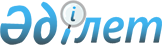 "2007 жылға арналған республикалық бюджет туралы" Қазақстан Республикасының Заңына өзгерістер мен толықтырулар енгізу туралыҚазақстан Республикасының 2007 жылғы 5 шілдедегі N 273 Заңы



      


РҚАО-ның ескертуі. Осы Заң 2007 жылғы 1 қаңтардан бастап 


 қолданысқа 


 енгізіледі.






      


1-бап. 


"2007 жылға арналған республикалық бюджет туралы" 2006 жылғы 8 желтоқсандағы Қазақстан Республикасының 
 Заңына 
 (Қазақстан Республикасы Парламентінің Жаршысы, 2006 ж., N 21-22, 133-құжат) мынадай өзгерістер мен толықтырулар енгізілсін:




      1) 1-бапта:

      1) тармақшада:



      "1 958 638 496" деген цифрлар "2 045 323 335" деген цифрлармен ауыстырылсын;

      "1 456 156 251" деген цифрлар "1 532 692 093" деген цифрлармен ауыстырылсын;

      "40 849 672" деген цифрлар "50 998 669" деген цифрлармен ауыстырылсын;

      2) тармақшадағы "1 955 958 982" деген цифрлар "2 115 188  147" деген цифрлармен ауыстырылсын;

      3) тармақшадағы "2 679 514" деген цифрлар "-69 864 812" деген цифрлармен ауыстырылсын;

      4) тармақшада:



      "-22 360 857" деген цифрлар "-22 482 857" деген цифрлармен ауыстырылсын;

      "28 521 406" деген цифрлар "28 399 406" деген цифрлармен ауыстырылсын;

      5) тармақшада:



      

"170 176 371" деген цифрлар "223 794 555" деген цифрлармен ауыстырылсын;

      "172 176 371" деген цифрлар "225 794 555" деген цифрлармен ауыстырылсын;

      6) тармақшада:



      "-145 136 000" деген цифрлар "-271 176 510" деген цифрлармен ауыстырылсын;

      "1,2" деген цифрлар "2,2" деген цифрлармен ауыстырылсын;

      7) тармақшадағы "145 136 000" деген цифрлар "271 176 510" деген цифрлармен ауыстырылсын;




      2) 4-бап алып тасталсын;




      3) 14-баптың бірінші бөлігінде:



      "122 476" деген цифрлар "29 673" деген цифрлармен ауыстырылсын;

      мынадай мазмұндағы он екінші абзацпен толықтырылсын:



      "мемлекеттік жалпы орта білім беру жүйесіне интерактивтік оқыту жүйесін енгізуге - 1 024 543 мың теңге;";




      4) 15-баптың бірінші бөлігіндегі "5 182 512" деген цифрлар "4 682 512" деген цифрлармен ауыстырылсын;




      5) 18-баптың бірінші бөлігінде:



      "29 205 219" деген цифрлар "29 666 165" деген цифрлармен ауыстырылсын;

      "енгізуге және" деген сөздер "енгізуге," деген сөзбен ауыстырылсын;

      "алып тастауға" деген сөздерден кейін "және жергілікті бюджетке түсетін ойын бизнесіне арналған акциздің жойылуына" деген сөздермен толықтырылсын;




      6) 20-баптың бірінші бөлігінде:



      "31 675 031" деген цифрлар "31 449 132" деген цифрлармен ауыстырылсын;

       "1 037 904" деген цифрлар "1 020 274" деген цифрлармен ауыстырылсын;

       "5 166 079" деген цифрлар "4 997 571" деген цифрлармен ауыстырылсын;

       "3 888 528" деген цифрлар "3 848 767" деген цифрлармен ауыстырылсын;




      7) 22-бапта:



      "2 000 000" деген цифрлар "7 380 000" деген цифрлармен ауыстырылсын;

      "2006-2007 жылдардың жылыту маусымында" деген сөздер "2006-2007 жылдар кезеңінде" деген сөздермен ауыстырылсын;




      8) 25-баптың бірінші бөлігінде:



      "21 971 092" деген цифрлар "39 421 893" деген цифрлармен ауыстырылсын;

      "6 380 000" деген цифрлар "10 340 810" деген цифрлармен ауыстырылсын;

      "8 613 810" деген цифрлар "17 187 352" деген цифрлармен ауыстырылсын;

      "6 448 926" деген цифрлар "11 365 375" деген цифрлармен ауыстырылсын;




      9) 26-баптың бірінші бөлігіндегі "11 019 674" деген цифрлар "19 358 786" деген цифрлармен ауыстырылсын;




      10) мынадай мазмұндағы 26-1-баппен толықтырылсын:

      "


26-1-бап.


 2007 жылға арналған республикалық бюджетте мемлекеттік-жеке әріптестік негізінде білім беру объектілерін салу үшін аванстық төлем төлеуге 12 467 398 мың теңге сомасында қаражат көзделсін.



      Мемлекеттік-жеке әріптестік негізінде салынып жатқан білім беру объектілерінің тізбесін және олар бойынша сомаларды бөлуді Қазақстан Республикасының Үкіметі айқындайды.";




      11) 29-баптағы "16 837 035" деген цифрлар "20 837 035" деген цифрлармен ауыстырылсын;




      12) 30-баптағы "30 000 000" деген цифрлар "30 500 000" деген цифрлармен ауыстырылсын;




      13) 31-баптағы "22 000 000" деген цифрлар "23 800 000" деген цифрлармен ауыстырылсын;




      14) 33-баптағы "42 884" деген цифрлар "54 933" деген цифрлармен ауыстырылсын;




      15) 35-баптағы "72 000" деген цифрлар "50 699" деген цифрлармен ауыстырылсын;




      16) мынадай мазмұндағы 36-1-баппен толықтырылсын:

      "


36-1-бап.


 Қазақстан Республикасы Энергетика және минералдық ресурстар министрлігінің шығыстарында Қазақстан Республикасы заңды тұлғаларының Түрікменстан шаруашылық жүргізуші субъектілері алдындағы борыштарын төлеу жөніндегі іс-шаралар жүргізуге 1 849 826 мың теңге сомасында қаражат көзделсін.";




      17) көрсетілген Заңға 1, 2, 5-қосымшалар осы Заңға 1, 2, 3-қосымшаларға сәйкес редакцияда жазылсын;




      18) көрсетілген Заңға 3-қосымша алып тасталсын.




      


2-бап.


 Осы Заң 2007 жылғы 1 қаңтардан бастап қолданысқа енгізіледі.

      

Қазақстан Республикасының




      Президенті





                                   "2007 жылға арналған



                               республикалық бюджет туралы"



                             Қазақстан Республикасының Заңына



                         өзгерістер мен толықтырулар енгізу туралы"



                            Қазақстан Республикасының 2007 жылғы



                               5 шілдедегі N 273-III Заңына



                                         1-ҚОСЫМША

                                         "2007 жылға арналған



                                      республикалық бюджет туралы"



                                       Қазақстан Республикасының



                                       2006 жылғы 8 желтоқсандағы



                                            N 194-ІІІ Заңына



                                               1-ҚОСЫМША


          2007 жылға арналған республикалық бюджет




___________________________________________________________________



Санаты                     Атауы                         Сомасы,



  Сыныбы                                                мың теңге



    Ішкi сыныбы



___________________________________________________________________



   1                         2                              3



___________________________________________________________________



         І. Кірістер             

                     

2045323335




1        Салықтық түсiмдер                          1532692093




  01     Табыс салығы   

                                715268900



    1     Корпорациялық табыс салығы                       715268900



  05     Тауарларға, жұмыстарға және қызметтерге

     

667847042




         салынатын iшкi салықтар




    1     Қосылған құн салығы                              623764968



    2     Акциздер                                          16510410



    3     Табиғи және басқа ресурстарды пайдаланғаны        26652157



          үшін түсетін түсімдер



    4     Кәсіпкерлік және кәсіби қызметті жүргізгені         919507



          үшін алынатын алымдар



  06     Халықаралық сауда мен сыртқы операцияларға

  

141099802




          

салынатын салықтар




    1     Кеден төлемдерi                                  129463252



    2     Халықаралық сауда мен операцияларға               11636550



          салынатын басқа да салықтар



  07     Басқа да салықтар          

                       

40952




    1     Басқа да салықтар                                    40952



  08     Заңдық мәндi іс-әрекеттердi жасағаны         

 

8435397




         және (немесе) оған уәкiлеттiгi бар




         мемлекеттiк органдар немесе лауазымды




         адамдар құжаттар бергенi үшiн алатын




         мiндеттi төлемдер




    1     Мемлекеттiк баж                                    8435397



 2        Салықтық емес түсімдер                            50998669



   

01

     

Мемлекет меншігінен түсетін түсімдер

         

33394810




    1     Мемлекеттік кәсіпорындардың таза кірісі



          бөлігінің түсімдері                                1501763



    3     Мемлекет меншігіндегі акциялардың мемлекет-        7528146



          тік пакетіне дивидендтер



    4     Мемлекеттік меншіктегі заңды тұлғаларға қатысу       10653



          үлесіне кірістер



    5     Мемлекет меншігіндегі мүлікті жалға беруден       18396897



          түсетін кірістер



    6     Бюджет қаражатын банк шоттарына орналастыр-         482012



          ғаны үшін сыйақылар (мүдделер)



    7     Мемлекеттік бюджеттен берілген кредиттер           1471920



          бойынша сыйақылар (мүдделер)



    9     Мемлекеттік меншіктен түсетін басқа да кірістер    4003419



  

02

      

Мемлекеттiк бюджеттен қаржыландырылатын

       

1600395




          

мемлекеттiк мекемелердiң тауарларды




          

(жұмыстарды, қызметтерді)




         

 өткiзуiнен түсетiн түсiмдер




    1     Мемлекеттiк бюджеттен қаржыландырылатын            1600395



          мемлекеттiк мекемелердiң тауарларды (жұмыстар-



          ды, қызметтердi) өткiзуiнен түсетiн түсiмдер



  

03

      

Мемлекеттік бюджеттен қаржыландырылатын

         

46192




          

мемлекеттiк мекемелер ұйымдастыратын мемле-




          

кеттiк сатып алуды өткiзуден түсетiн ақша




          

түсiмдерi




    1     Мемлекеттiк бюджеттен қаржыландырылатын мемле-       46192



          кеттік мекемелер ұйымдастыратын мемлекеттiк



          сатып алу өткiзуден түсетiн ақша түсiмдерi



  

04

      

Мемлекеттiк бюджеттен қаржыландырылатын,

       

951191




          

сондай-ақ Қазақстан Республикасы Ұлттық




          

Банкiнiң бюджетiнен (шығыстар сметасынан)




          

ұсталатын және қаржыландырылатын мемлекет-




          

тiк мекемелер салатын айыппұлдар, өсімпұл-




          

дар, санкциялар, өндiрiп алулар




    1     Мемлекеттiк бюджеттен қаржыландырылатын,            951191



          сондай-ақ Қазақстан Республикасы Ұлттық Банкi-



          нiң бюджетiнен (шығыстар сметасынан) ұсталатын



          және қаржыландырылатын мемлекеттiк мекемелер



          салатын айыппұлдар, өсімпұлдар, санкциялар,



          өндiрiп алулар



  

05

      

Гранттар

                                         

1271247




    2     Қаржылық көмек                                     1271247



  

06

      

Басқа да салықтық емес түсiмдер

               

13734834




    1     Басқа да салықтық емес түсiмдер                   13734834



3        Негiзгi капиталды сатудан түсетiн түсiмдер    8418025




  

01

      

Мемлекеттiк мекемелерге бекiтiлген      

       

350771




          

мемлекеттiк мүлiктi сату




    1     Мемлекеттiк мекемелерге бекiтiлген мемлекет-        350771



          тiк мүлiктi сату



  

02     Мемлекеттiк материалдық резервтен тауар- 

     

8067254




          

лар сату




    1     Мемлекеттiк материалдық резервтен тауарлар         8067254



          caту



4         Трансферттердің түсiмдері                  453214548




  

01

      

Төмен тұрған мемлекеттік басқару органда-

   

151498867




          

рынан алынатын трансферттер




    1     Облыстық бюджеттерден, Астана және Алматы        151498867



          қалаларының бюджеттерiнен алынатын



          трансферттер



  


04     Ұлттық қордан трансферттер                  301715681




    1    Күрделі нысаналы трансферттер                     301715681



____________________________________________________________________

____________________________________________________________________



Функционалдық топ                                          Сомасы,



   Әкімші                  Атауы                          мың теңге



       Бағдарлама



____________________________________________________________________



        1                    2                               3



____________________________________________________________________



           

IІ. Шығындар

                                

2115188147





01        Жалпы сипаттағы мемлекеттiк қызметтер     123347365





  101     Қазақстан Республикасы Президентінiң        1737605




          Әкiмшілігі




      001  Мемлекет басшысының қызметін                     1532027



           қамтамасыз ету



      002  Мемлекеттiң iшкi және сыртқы саясатының            95856



           стратегиялық аспектілерiн болжамды-талдамалық



           қамтамасыз ету



      003  Мұрағат қорының, баспа басылымдарының             109722



           сақталуын қамтамасыз ету және оларды арнайы



           пайдалану



   102    Қазақстан Республикасы Парламентiнiң        5407544




          Шаруашылық басқармасы




      001  Қазақстан Республикасы Парламентiнiң             5107544



           қызметін қамтамасыз ету



      002  Заң жобалары мониторингінің автоматтандырыл-      300000



           ған жүйесін құру



   104    Қазақстан Республикасы Премьер-Министрiнiң  1896203




          Кеңсесi




      001  Қазақстан Республикасы Премьер-Министрiнiң       1128054



           қызметін қамтамасыз ету



      007  Мемлекеттік органдардың қызметін автокөлікпен     600000



           қамтамасыз ету



      112  Электрондық үкіметті құру                         168149



   106    Адам құқықтары жөніндегі ұлттық орталық       41683




      001  Адам құқықтары жөніндегі уәкілдің                  41683



           қызметін қамтамасыз ету



   201    Қазақстан Республикасының Ішкі iстер           7330




          министрлiгi




      002  Елдің қоғамдық тәртіп саласындағы саяси             7330



           мүдделерiн қамтамасыз ету



   204    Қазақстан Республикасы Сыртқы iстер        22508158




          министрлiгi




      001  Сыртқы саяси қызметті қамтамасыз ету            14834055



      002  Халықаралық ұйымдарға және басқа да              1350703



           халықаралық органдарға қатысу



      003  Мемлекеттiк шекараны делимитациялау және          184953



           демаркациялау



      005  Шетелдік іссапарлар                               952018



      008  Шетелдегі дипломатиялық өкілдіктердің арнайы,      39455



           инженерлік-техникалық және нақты қорғалуын



           қамтамасыз ету



      009  Қазақстан Республикасының дипломатиялық          5135284



           өкілдіктерін орналастыру үшін шетелде



           жылжымайтын мүлік объектілерін сатып алу



           және салу



      010  Қазақстан Республикасының шетелдік мемлекет-       11700



           терге заңсыз әкелінген және саудалаудың



           құрбандары болған, сондай-ақ шет елдерде



           басқа қылмыстардан зардап шеккен және



           форс-мажорлық жағдайларда қалған азамат-



           тарына қаржылық көмек көрсету



   217    Қазақстан Республикасы Қаржы министрлiгi   39656357




      001  Мемлекеттік бюджеттің атқарылуын және оның      31300779



           атқарылуына бақылауды қамтамасыз ету



      002  Инвестициялық жобалардың аудитін жүзеге асыру      13500



      003  Тарату және банкроттық рәсімдерді жүргізу         112352



      007  Қазақстан Республикасы Қаржы министрлігі         1814293



           органдарының ақпараттық жүйелерін құру және



           дамыту



      016  Жекешелендiру, мемлекеттік мүлiктi басқару,       669400



           жекешелендiруден кейiнгi қызмет, осымен



           және кредит беруге байланысты дауларды



           реттеу, кредиттер және мемлекеттік



           кепiлдiктер бойынша мiндеттемелердi орындау



           есебiнен алынған немесе өндiрiп алынған мүлiктi



           есепке алу, сақтау



      017  "Министрліктер үйі" ғимаратын күтіп-ұстау және    508179



           сақтандыру



      019  Жеңілдікті тұрғын үй кредиттері бойынша            54933



           бағамдық айырманы төлеу



      024  Тұрғын үй құрылыс жинақ салымдары бойынша         346700



           сыйлықақылар төлеу



      026  Кедендік бақылау және кедендік  инфрақұрылым     1530818



           объектілерін салу



      104  Нашақорлыққа және есірткі бизнесіне                45883



           қарсы күрес



      112  "Электрондық үкімет" құру                        3259520



   220    Қазақстан Республикасы Экономика және       4120849




           

бюджеттiк жоспарлау министрлігі




      001  Стратегиялық, орта мерзімді экономикалық          962265



           және бюджеттік жоспарлау саласындағы



           уәкілетті органның қызметін қамтамасыз ету



      003  Мемлекеттік жоспарлау саласында ақпараттық        450000



           жүйені жаңғырту



      005  Жұмылдыру дайындығы                                21476



      006  Концессиялық жобаларды бағалау және сараптау      950699



      010  Қазақстан Республикасының егемен кредиттік         22384



           рейтингін қайта қарау мәселелері бойынша



           халықаралық рейтингілік агенттіктерімен өзара



           іс-қимыл жасау



      011  Экономика және ұлттық қауіпсіздік саласындағы    1704025



           зерттеулер



      112  "Электрондық үкімет" құру                          10000



   225    Қазақстан Республикасы Бiлiм және ғылым     9811215




          министрлiгi




      002  Iргелi және қолданбалы ғылыми зерттеулер         9224488



      005  Ғылыми объектілерді салу және реконструкциялау    500000



      007  Мемлекеттік сыйлықақылар және стипендиялар         86727



   406    Республикалық бюджеттiң атқарылуын           314994




          бақылау жөніндегі есеп комитетi




      001  Республикалық бюджеттің атқарылуын бақылауды      310993



           қамтамасыз ету



      002  Республикалық бюджеттiң атқарылуын бақылау          4001



           жөніндегі есеп комитетінің ақпараттық деректер



           базасын дамыту



    

600   Қазақстан Республикасы Алматы қаласының      544763




          өңірлік қаржы орталығының қызметін реттеу




          агенттігі




      001  Алматы қаласындағы өңірлік қаржы орталығын        544763



           реттеу жөніндегі уәкілетті органның қызметін



           қамтамасыз ету 



   603    Қазақстан Республикасы Ақпараттандыру және  6205878




          байланыс агенттігі




      001  Ақпараттандыру және байланыс саласындағы          569276



           уәкілетті органның қызметін қамтамасыз ету



      003  Ақпараттандыру және байланыс саласындағы           32500



           қолданбалы ғылыми зерттеулер



      010  Ведомствоаралық ақпараттық жүйелердің            2392813



           жұмыс істеуін қамтамасыз ету



      112  "Электрондық үкімет" құру                        3211289



   606    Қазақстан Республикасы Статистика           5568906




          агенттігi




      001  Статистика саласындағы уәкілетті органның        4334700



           қызметін қамтамасыз ету



      002  Статистикалық ақпаратты өңдеу және тарату         943999



      003  Мемлекеттiк статистика органдарының ақпараттық    260300



           жүйесін құру



      004  Мемлекеттiк статистика саласындағы қолданбалы      15907



           ғылыми зерттеулер



      116  Электрондық үкімет шеңберінде адами капиталды      14000



           дамыту      



   608    Қазақстан Республикасы Мемлекеттiк қызмет    731176




          iстерi агенттiгi




      001  Мемлекеттiк қызмет саласындағы уәкілетті          419926



           органның қызметін қамтамасыз ету



      002  Республиканың мемлекеттiк қызмет кадрларын         74089



           ақпараттандыру және тестілеу жүйесiнiң



           жұмыс iстеуi



      003  Мемлекеттік басқару және мемлекеттік қызмет         6000



           саласындағы қолданбалы ғылыми зерттеулер



      006  Мемлекеттік қызметшілердің шетелдерде             231161



           біліктілігін арттыру



   637    Қазақстан Республикасы Конституциялық Кеңесi 172551




      001  Қазақстан Республикасы Конституциялық             172551



           Кеңесiнің қызметін қамтамасыз ету



   690    Қазақстан Республикасы Орталық сайлау       7544211




          комиссиясы




      001  Сайлау өткiзуді ұйымдастыру                      7544211



   694    Қазақстан Республикасы Президентінің Іс    17077942




           


басқармасы




      001  Мемлекет басшысының, Премьер-Министрдің және    14332869



           мемлекеттік органдардың басқа да лауазымды



           адамдарының қызметін қамтамасыз ету



      009  Мемлекеттiк органдар үшiн автомашиналар паркiн    560024



           жаңарту



      014  "Министрліктер үйі" әкімшілік ғимаратын ұстау    2385049



02        Қорғаныс                                  163280004




   

202    Қазақстан Республикасы Төтенше жағдайлар   25206689




          министрлігі




      

001  Төтенше жағдайлардың алдын алу, жою және         5296528



           мемлекеттік материалдық резерв жүйесін



           басқару саласындағы уәкілетті органның



           қызметін қамтамасыз ету



      002  Табиғи және техногендік сипаттағы төтенше       17498558



           жағдайларды жоюды ұйымдастыру



      003  Төтенше жағдайлардан қорғау объектілерін         1582868



           салу мен реконструкциялау



      004  Өрт қауіпсіздігі саласында сынақтарды талдау       10399



           және жүргізу



      007  Мемлекеттік органдар мен мекемелер мамандарын      11145



           төтенше жағдай ахуалында іс-әрекет жасауға



           даярлау



      009  Төтенше жағдайлар саласындағы қолданбалы           95502



           ғылыми зерттеулер



      012  Облыстық бюджеттерге, Астана және Алматы          711689



           қалаларының бюджеттеріне халықты, объектілер



           мен аумақтарды табиғи дүлей зілзалалардан



           инженерлік қорғау жөніндегі жұмыстарды



           жүргізуге берілетін нысаналы даму



           трансферттері



   208    Қазақстан Республикасы Қорғаныс           135713659




          министрлiгi   




      001  Қарулы Күштердің жеке құрамын, қару-жарақта-    57470476



           рын, әскери және өзге де техникаларын, жабдық-



           тарын, жануарларын және инфрақұрылымын ұстау



      002  Қарулы Күштер қызметінің негізгі түрлерін       11888187



           қамтамасыз ету



      003  Қарулы Күштердің ақпараттық жүйелерін құру        804576



      004  Қарулы Күштердің инфрақұрылымын дамыту           4683087



      006  Қару-жарақ, әскери және өзге де техниканы,      55187043



           байланыс жүйелерін жаңғырту және сатып алу



      007  Полигондарды жалға беру туралы мемлекетара-      2843100



           лық шарттарға сәйкес қару-жарақ пен әскери



           техниканы жеткізу және жөндеу



      015  Әскерге шақырылғанға дейінгілерді әскери-          50000



           техникалық мамандықтар бойынша даярлау



      016  Қарулы Күштерді материалдық-техникалық           2675329



           қамтамасыз ету



      116  Электрондық үкімет шеңберінде адами капиталды     111861



           дамыту



   678    Қазақстан Республикасы Республикалық ұланы  2359656




      001  Қорғалатын адамдардың қауiпсiздiгiн              1713221



           қамтамасыз етуге және салтанатты ритуалдарды



           орындауға қатысу



      002  Республикалық ұлан объектілерін салу              546435



      005  Әскери қызметшілерді тұрғын үймен                 100000



           қамтамасыз ету




03        Қоғамдық тәртіп, қауіпсіздік, құқықтық,   190605446






          сот, қылмыстық-атқару қызметі





   104    Қазақстан Республикасы Премьер-Министрінің   689227




           


Кеңсесі




      002  Мемлекеттік органдарда ақпараттық қауіпсіздікті   281312



           ұйымдастыру және қамтамасыз ету



      003  Мемлекеттiк мекемелерді фельдъегерлік байланыс-   407915



           пен қамтамасыз ету



   201    Қазақстан Республикасы Ішкі iстер          53477382




          министрлiгi




      001  Республикалық деңгейде қоғамдық тәртiптi        44244219



           қорғау және қоғамдық қауiпсiздiктi



           қамтамасыз ету



      003  Қылмыстық процеске қатысатын адамдардың           242315



           құқықтары мен бостандықтарын қорғауды



           қамтамасыз ету



      004  Арнайы және әскери тасымалдар                     140442



      005  Облыстық бюджеттерге, Астана және Алматы          277506



           қалаларының бюджеттеріне 2006 жылы бөлінген



           көші-қон полициясының қосымша штат санын 



           ұстауға ағымдағы нысаналы трансферттер



      007  Қоғамдық тәртіп пен қауіпсіздік объектілерін      402870



           салу, реконструкциялау



      008  Мәліметтер берудің спутниктік желісі мен          103188



           телефонияны жаңғырту мен дамыту



      009  3-мемлекеттік жоба                               2046102



      016  Жүргiзушi куәлiктерiн, көлiк құралдарын          4283598



           мемлекеттiк тiркеу үшiн қажет құжаттарды



           және нөмiр белгiлерiн дайындау



      017  Қазақстан Республикасы Iшкi iстер                 579560



           министрлiгiнiң iшкi әскерлерi әскери



           бөлiмдерiнiң жауынгерлiк дайындығын арттыру



      018  Қазақстан Республикасына келетін шетелдік           6000



           азаматтарды көші-қон карточкалармен



           қамтамасыз ету



      019  Астана қаласы бюджетіне "Астана - есірткісіз      281154



           қала" өңірлік бағдарламасын іске асыруға 



           берілетін ағымдағы нысаналы трансферттер 



     


 


104  Нашақорлыққа және есірткі бизнесіне қарсы күрес   184036



      110  Терроризмге және экстремизм мен сепаратизмнің     686392



           басқа да көріністеріне қарсы күрес



   221    Қазақстан Республикасы Әділет министрлігі  39320010




      001  Мемлекеттің қызметін құқықтық қамтамасыз ету     7638582



      002  Сот сараптамаларын жүргiзу                       1430316



      003  Сотталғандарды ұстау                            13662378



      004  Қылмыстық-атқару жүйесi объектілерін салу        2617400



           және реконструкциялау



      005  Сотта адвокаттардың заңгерлік көмек көрсетуі      130000



      006  Құқықтық насихат                                   76506



      009  "Құжаттандыру және тұрғындарды тіркеу"            497244



           мемлекеттік деректер базасы" ақпараттық жүйесін



           құру



      010  Халыққа "жалғыз терезе" принципі бойынша         8813637



           қызмет көрсететін орталықтардың қызметін



           қамтамасыз ету



      011  Түзету мекемелерінде ЖҚТБ індетіне қарсы            3255



           іс-қимыл



      012  Тергеу-қамауға алынған адамдарды ұстау           3320275



      013  Тергеу изоляторларында ЖҚТБ індетіне қарсы          1070



           іс-қимыл



      014  Дін мәселелері бойынша ғылыми-зерттеу және         68136



           сараптамалық орталық құру



      015  Қазақстан Республикасы азаматтарының              866913



           төлқұжаттары мен жеке куәліктерін дайындау



      019  Сыбайлас жемқорлыққа қарсы күрес                   92018



      020  Қылмыстық жазасын өтеген адамдарды оңалтуды        79928



           ұйымдастыру және жүзеге асыру



      104  Нашақорлыққа және есiрткi бизнесiне қарсы күрес     2552



      116  Электрондық үкімет шеңберінде адами капиталды      19800



           дамыту



   410    Қазақстан Республикасы Ұлттық қауiпсiздiк  60878206




          комитеті




      001  Ұлттық қауiпсiздiктi қамтамасыз ету             54162830



      002  Ұлттық қауіпсіздік жүйесін дамыту бағдарламасы   6715376



   501    Қазақстан Республикасы Жоғарғы Соты        17693026




      001  Сот жүйесі органдарының қызметін қамтамасыз     15108319



           ету



      002  Қазақстан Республикасы сот жүйесі органдарының    350000



           бірыңғай автоматтандырылған ақпараттық-талдау



           жүйесін құру



      003  Сот процесіне қатысушы тұлғалардың құқықтары       24003



           мен бостандықтарын қорғауды қамтамсыз ету



      004  Судьяларды тұрғын үймен қамтамасыз ету            709033



      005  Жекелеген негіздемелер бойынша республикалық       88171



           меншікке түскен мүлікті бағалау, сақтау және



           сату



      006  Сот жүйесі органдарының объектілерін дамыту      1413500



   502    Қазақстан Республикасы Бас прокуратурасы    9763981




      001  Қазақстан Республикасында заңдардың және заңға   9135388



           бағынысты актілердің дәлме-дәл және бірізді



           қолданылуына жоғары қадағалауды жүзеге асыру



      002  Криминалдық және жедел есеп жүргiзу жөніндегі       2188



           мемлекетаралық ақпараттық өзара іс-қимыл



      003  Қазақстан Республикасы Бас прокуратурасының       626405



           Құқықтық статистика және арнаулы есепке алу



           комитетінің ақпараттық жүйесiн құру



   618    Қазақстан Республикасы Экономикалық         6264188




          қылмысқа және сыбайлас жемқорлыққа қарсы




          күрес агенттiгi (қаржы полициясы)




      001  Экономикалық қылмысқа және сыбайлас жемқор-      5795677



           лыққа қарсы күрес жөніндегі уәкілетті



           органның қызметін қамтамасыз ету



      002  Қылмыстық процеске қатысатын адамдардың           150261



           құқықтары мен бостандықтарын қорғауды



           қамтамасыз ету



      003  Бірыңғай автоматтандырылған ақпараттық-теле-      314000



           коммуникациялық жүйені құру  



      104  Нашақорлыққа және есiрткi бизнесiне қарсы күрес     4250



   

678    Қазақстан Республикасы Республикалық ұланы     6950




      

110  Терроризмге және экстремизм мен сепаратизмнің       6950



           басқа да көріністеріне қарсы күрес



   680    Қазақстан Республикасы Президентінің Күзет  2512476




          қызметі




      001  Мемлекеттер басшылары мен жекелеген лауазымды    2392522



           адамдардың қауiпсiздiгiн қамтамасыз ету



      002  Қазақстан Республикасы Президентінің Күзет        119954



           қызметінің бірыңғай ақпараттық жүйесін құру



04        Бiлiм беру                                158655583




   201    Қазақстан Республикасы Ішкі істер           3235354




          министрлігі




      010  Орта кәсіптік білімі бар мамандар даярлау         642018



      011  Кадрлардың бiлiктiлiгiн арттыру және              122415



           қайта даярлау



      012  Жоғары кәсіптік білімі бар мамандар даярлау      2087499



      013  Білім беру объектілерін салу және                 383422



           реконструкциялау



   

202    Қазақстан Республикасы Төтенше жағдайлар     330421




          министрлігі




      006  Жоғары кәсіптік білімі бар мамандар даярлау       330421



   

205    Қазақстан Республикасы Туризм және спорт    2417623




          министрлігі




      

002  Спорт жөніндегі білім беру объектілерін салу     1226491



           және реконструкциялау



      003  Спортта дарындылық көрсеткен балаларды оқыту     1050937



           және тәрбиелеу



      004  Орта кәсіптік білімі бар мамандар даярлау         139195



   206    Қазақстан Республикасы Мәдениет және ақпарат 109368




          министрлігі




      020  Мемлекеттік мәдениет ұйымдары кадрларының         109368



           біліктілігін арттыру және оларды қайта даярлау  



   208    Қазақстан Республикасы Қорғаныс министрлiгi 5086412




      005  Білім берудің мамандандырылған ұйымдарында        228474



           

жалпы білім беру



      010  Орта кәсiптiк білiмi бар мамандар даярлау         447535



      011  Жоғары және жоғары оқу орнынан кейінгі           4410403



           кәсіптік білімі бар мамандар даярлау



   212    Қазақстан Республикасы Ауыл шаруашылығы      274675




          министрлiгi




      007  Ауыл шаруашылық саласындағы білім беру            274675




           объектілерін дамыту




   

213    Қазақстан Республикасы Еңбек және халықты      3309




          әлеуметтік қорғау министрлігі




      022  Халықты әлеуметтік қорғаудың мемлекеттік            3309



           ұйымдары кадрларының біліктілігін арттыру



           және оларды қайта даярлау



   

220    Қазақстан Республикасы Экономика және        123772




          бюджеттік жоспарлау министрлігі




      042  Экономика саласындағы басшы қызметкерлер мен      123772



           менеджерлердің біліктілігін арттыру



   221    Қазақстан Республикасы Әділет министрлігі    620741




      007  Орта кәсiптiк бiлiмдi мамандар даярлау            188300



      016  Жоғары кәсіптік білімді мамандар даярлау          381997



      017  Кадрлардың біліктілігін арттыру және оларды        50444



           қайта даярлау



   225    Қазақстан Республикасы Білім және ғылым   136862213




          министрлігі




      001  Білім және ғылым саласындағы уәкілетті           1472553



           органның қызметін қамтамасыз ету



      008  Білім беру ұйымдары үшін оқулықтар мен оқу-       191463



           әдістемелік кешендерді әзірлеу және байқаудан



           өткізу, білім беру саласында қызмет көрсететін



           республикалық ұйымдар және шетелдегі қазақ



           диаспорасы үшін оқу әдебиетін шығару және



           жеткізу



      009  Дарынды балаларды оқыту және тәрбиелеу           1485895



      010  Республикалық мектеп олимпиадаларын,              377801



           конкурстарды, республикалық маңызы бар



           мектептен тыс іс-шараларды өткізу



      011  Білім беру және ғылым объектілерін салу және     8667071



           реконструкциялау



      012  Облыстық бюджеттерге, Астана және Алматы        32425627



           қалаларының бюджеттеріне білім беру



           объектілерін салуға және реконструкциялауға



           берілетін нысаналы даму трансферттері



      013  Орта кәсiптiк бiлiмi бар мамандар даярлау         842150



      014  Бiлiм беру саласындағы қолданбалы ғылыми          139239



           зерттеулер



      015  Облыстық бюджеттерге, Астана және Алматы         2457650



           қалаларының бюджеттеріне жалпы орта білім  



           беретін мемлекеттік мекемелердегі физика,



           химия, биология кабинеттерін оқу жабдығымен



           жарақтандыруға берілетін ағымдағы нысаналы



           трансферттер



      016  Облыстық бюджеттерге, Астана және Алматы         1433979



           қалаларының бюджеттеріне жергілікті атқарушы



           органдардың мемлекеттік тапсырысы негізінде



           кәсіптік орта оқу орындарында оқитын студент-



           тердің стипендияларын төлеуге берілетін



           ағымдағы нысаналы трансферттер



      017  Мәдениет пен өнер саласында үзіліссiз оқуды      1684939



           қамтамасыз ету



      020  Жоғары және жоғары оқу орнынан кейінгі          47177186



           кәсіптік білімі бар мамандар даярлау



      021  Білім беру жүйесін ақпараттандыру                   4000



      022  Білім беру саласындағы мемлекеттік жүйенің         21800



           жаңа технологияларын енгізу



      023  Мемлекеттік білім беру ұйымдары                   157994



           кадрларының бiлiктiлiгiн арттыру және



           қайта даярлау



      025  Білім беру жүйесін әдістемелік қамтамасыз ету     652553



           және білім беру қызметтерінің сапасын талдау



      027  Ұлттық тестілеу жүйесі                            655611



      028  Облыстық бюджеттерге, Астана және Алматы         9870715



           қалаларының бюджеттеріне жалпы орта білім



           беретін мемлекеттік мекемелердің үлгілік



           штаттарын ұстауды қамтамасыз етуге



           берілетін ағымдағы нысаналы трансферттер



      029  Облыстық бюджеттерге, Астана және Алматы         5209021



           қалаларының бюджеттеріне жаңадан пайдалануға



           берілетін білім беру объектілерін ұстауға



           берілетін ағымдағы нысаналы трансферттер



      030  Облыстық бюджеттерге, Астана және Алматы          219548



           қалаларының бюджеттеріне жергілікті атқарушы



           органдардың мемлекеттік тапсырысы негізінде



           кәсіптік орта оқу орындарында оқитындар



           үшін жол жүруге өтемақы төлеуге берілетін



           ағымдағы нысаналы трансферттер



      031  Алматы облысының облыстық бюджетіне және         1000000



           Алматы қаласының бюджетіне білім беру 



           объектілерінің сейсмотұрақтылығын күшейту 



           үшін берілетін нысаналы даму трансферттері



      033  Облыстық бюджеттерге балаларды тестілеу           108228



           пункттеріне жеткізуді, онда тамақтандыруды        



           және онда тұруын ұйымдастыруға ағымдағы



           нысаналы трансферттер



      034  Облыстық бюджеттерге, Астана және Алматы         500012



           қалаларының бюджеттеріне жалпы орта білім



           беретін мемлекеттік мекемелерді Интернетке



           қосуға және трафигіне ақы төлеуге берілетін



           ағымдағы нысаналы трансферттер



      035  Облыстық бюджеттерге, Астана және Алматы         1104703



           қалаларының бюджеттеріне орта білім



           беретін мемлекеттік ұйымдардың кітапхана



           қорларын жаңарту үшін оқулықтар мен



           оқу-әдістемелік кешендерді сатып алуға



           және жеткізуге берілетін ағымдағы



           нысаналы трансферттер



      036  Облыстық бюджеттерге, Астана және Алматы         1958760



           қалаларының бюджеттеріне жалпы орта білім



           беретін мемлекеттік мекемелерде лингафондық



           және мультимедиалық кабинеттер құруға



           берілетін ағымдағы нысаналы трансферттер



      037  Облыстық бюджеттерге, Астана және Алматы          286100



           қалаларының бюджеттеріне бастауыш



           кәсіби білім беретін мемлекеттік мекемелердің



           материалдық-техникалық базасын нығайтуға



           берілетін ағымдағы нысаналы трансферттер



      038  Облыстық бюджеттерге, Астана және Алматы          503440



           қалаларының бюджеттеріне облыстық (қалалық)



           педагог кадрлардың біліктілігін арттыру



           институттарының педагог қызметкерлерін қайта



           даярлауға және олардың біліктілігін арттыруға



           берілетін ағымдағы нысаналы трансферттер



      039  Облыстық бюджеттерге, Астана және Алматы           75000



           қалаларының бюджеттеріне облыстық (қалалық)



           педагог кадрлардың біліктілігін арттыру



           институттарының материалдық-техникалық



           базасын нығайтуға берілетін ағымдағы нысаналы



           трансферттер



      045  Облыстық бюджеттерге, Астана және Алматы         1784242



           қалаларының бюджеттеріне электрондық



           үкімет шеңберінде адами капиталды дамытуға



           берілетін нысаналы даму трансферттері



      046  Мемлекеттік білім беру жүйесінің                12467398



           әлеуметтік инфрақұрылымын дамыту



      049  Техникалық және қызмет көрсету еңбегінің           37415



           мамандарын даярлау және қайта даярлау



      050  Сенім артқан агенттер қызметіне ақы төлеу          65082



      051  Алматы қаласы бюджетіне 2007 жылы "А. Жұбанов     163366



           атындағы дарынды балаларға арналған қазақ орта



           мамандандырылған музыка мектеп-интернаты"



           мемлекеттік білім мекемесінің жұмыс істеуіне



           берілетін ағымдағы нысаналы трансферттер



      052  Қостанай облысының облыстық бюджетіне көлік        14449



           коммуникация саласының техникалық және қызмет



           көрсету персоналы кадрларын даярлау және қайта



           даярлау жөніндегі өңіраралық орталықтың



           материалдық-техникалық базасын нығайтуға



           берілетін ағымдағы нысаналы трансферттер



      076  Облыстық бюджеттерге, Астана және Алматы         1024543



           қалалырының бюджеттеріне білім беру саласында



           мемлекеттік жүйенің жаңа технологияларын



           енгізуге берілетін ағымдағы нысаналы



           трансферттер



      104  Нашақорлыққа және есірткі бизнесіне қарсы күрес     5809



      116  Электрондық үкімет шеңберінде адами капиталды     616871



           дамыту



   


226    Қазақстан Республикасы Денсаулық сақтау     8355041




          министрлiгi




      002  Орта кәсiптiк бiлiмi бар мамандар даярлау         230395



      003  Жоғары және жоғары оқу орнынан кейінгі           6179709



           кәсіптік білімі бар мамандар даярлау



      013  Облыстық бюджеттерге, Астана және Алматы          211003



           қалаларының бюджеттеріне жергілікті атқарушы



           органдардың мемлекеттік тапсырысы негізінде



           кәсіптік орта оқу орындарында оқитын студент-



           тердің стипендияларын төлеуге берілетін



           ағымдағы нысаналы трансферттер



      014  Мемлекеттік денсаулық сақтау ұйымдары кадрла-    1147275



           рының біліктілігін арттыру және қайта даярлау



      021  Облыстық бюджеттерге, Астана және Алматы           34038



           қалаларының бюджеттеріне жергілікті атқарушы



           органдардың мемлекеттік тапсырысы негізінде



           кәсіптік орта оқу орындарында оқитындар үшін



           жол жүруге өтемақы төлеуге берілетін



           ағымдағы нысаналы трансферттер



      026  Білім беру объектілерін салу және                 191138



           реконструкциялау



      039  Облыстық бюджеттерге, Астана және Алматы          114369



           қалаларының бюджеттеріне мемлекеттік тапсырыс



           шеңберінде орта кәсіптік білім беру ұйымдарына



           оқыту құнын ұлғайту және қосымша қабылдау



           бойынша шығыстарды өтеуге берілетін



           ағымдағы нысаналы трансферттер



      040  Облыстық бюджеттерге, Астана және Алматы          247114



           қалаларының бюджеттеріне медицина кадрларын,



           сондай-ақ денсаулық сақтау саласындағы



           менеджерлердің біліктілігін арттыруға



           және оларды қайта даярлауға берілетін ағымдағы



           нысаналы трансферттер



  

 


233    Қазақстан Республикасы Индустрия және сауда   10120




           


министрлiгi




      

023  Техникалық реттеу саласында мамандардың            10120



           біліктілігін арттыру және қайта даярлау



   


608    Қазақстан Республикасы Мемлекеттiк қызмет    730836




           


iстерi агенттiгi




      004  Мемлекеттік қызметшілерді даярлау, қайта даярлау  730836



           және бiлiктiлiгiн арттыру



   


618    Қазақстан Республикасы Экономикалық қылмысқа 484643




           


және сыбайлас жемқорлыққа қарсы күрес




          агенттігі (қаржы полициясы)




      004  Жоғары кәсіптік білімі бар мамандар даярлау       321843



      007  Білім беру объектілерін дамыту                    162800



   

678    Қазақстан Республикасы Республикалық ұланы     4120




      004  Жоғары кәсіптік білімі бар мамандар даярлау         4120



   

694    Қазақстан Республикасы Президентінің Іс        7935




           


басқармасы




      

011  Дәрігерлерді шетелдерде қайта даярлау және          7935



           мамандандыру



05        Денсаулық сақтау                          104902753




   


201    Қазақстан Республикасы Ішкi iстер           1343325




           


министрлігі




      014  Әскери қызметшiлердi, құқық қорғау органдарының  1343325



           қызметкерлерiн және олардың отбасы мүшелерiн



           емдеу



   


208    Қазақстан Республикасы Қорғаныс министрлiгi 1611741




      012  Әскери қызметшiлердi және олардың отбасы         1611741



           мүшелерін емдеу



   


225    Қазақстан Республикасы Бiлiм және ғылым      263377




           


министрлiгi




      019  Балаларды оңалту                                  263377



   


226    Қазақстан Республикасы Денсаулық сақтау    98998281




           


министрлiгi




      001  Денсаулық сақтау саласындағы уәкілетті           1782022



           органның қызметін қамтамасыз ету



      005  Облыстық бюджеттерге, Астана қаласының          22740211



           бюджетіне денсаулық сақтау объектілерін салуға



           және реконструкциялауға берілетін нысаналы



           даму трансферттері



      006  Республикалық деңгейде халықтың                  2250666



           санитарлық-эпидемиологиялық салауаттылығы



      007  Республикалық денсаулық сақтау ұйымдары үшін      525806



           қанды, оның компоненттерін және препараттарын



           өндіру



      008  Арнайы медицина резервін сақтау                    16271



      009  Денсаулық сақтау саласындағы қолданбалы          1731451



           ғылыми зерттеулер



      010  Жоғары мамандандырылған медициналық көмек        9349500



           көрсету



      011  Туберкулезбен ауыратындарға мамандандырылған      957228



           және санаторий-сауықтыру медициналық



           көмек көрсету



      012  Ана мен баланы қорғау                            3805135



      016  Денсаулық сақтау объектілерін салу және         11407242



           реконструкциялау



      017  Сот-медицина сараптамасы                         1356578



      018  Денсаулық сақтау саласында тарихи мұра              8609



           құндылықтарын сақтау



      019  Денсаулық сақтаудың ақпараттық жүйелерін құру     647928



      022  Облыстық бюджеттерге, Астана және Алматы         1020274



           қалаларының бюджеттеріне созылмалы ауруларды



           амбулаториялық емдеу кезінде диспансерлік



           есепте тұрған балалар мен жасөспірімдерді



           дәрілік заттармен қамтамасыз етуге берілетін



           ағымдағы нысаналы трансферттер



      023  Ауылдық (селолық) жерлердегі денсаулық сақтауда   528356



           ұтқыр және телемедицинаны дамыту



      024  Облыстық бюджеттерге, Астана және Алматы         1580657



           қалаларының бюджеттеріне азаматтардың



           жекелеген санаттарын амбулаториялық емдеу



           деңгейінде жеңілдікті жағдайлармен дәрілік



           заттармен қамтамасыз етуге берілетін



           ағымдағы нысаналы трансферттер



      027  Облыстық бюджеттерге, Астана және Алматы          713722



           қалаларының бюджеттеріне жаңадан пайдалануға



           берілетін денсаулық сақтау объектілерін ұстауға



           берілетін ағымдағы нысаналы трансферттер



      028  Облыстық бюджеттерге, Астана және Алматы         7598597



           қалаларының бюджеттеріне дәрілік заттарды,



           вакциналарды және басқа иммундық-биологиялық



           препараттарды сатып алуға берілетін



           ағымдағы нысаналы трансферттер



      029  Облыстық бюджеттерге, Астана және Алматы         1805710



           қалаларының бюджеттеріне облыстық



           санитарлық-эпидемиологиялық орталықтардың



           материалдық-техникалық базасын нығайтуға



           берілетін ағымдағы нысаналы трансферттер



      030  Облыстық бюджеттерге, Астана және Алматы         4997571



           қалаларының бюджеттеріне бастапқы



           медициналық санитарлық көмектің медициналық



           ұйымдарын штаттық нормативтерге сәйкес



           медициналық кадрлармен жасақтауға және



           жалпы практикадағы дәрігерлердің жүйесін



           дамытуға берілетін ағымдағы нысаналы



           трансферттер



      031  Облыстық бюджеттерге, Астана және Алматы           41447



           қалаларының бюджеттеріне құрылатын ақпарат-



           тық-талдамалық орталықтардың қызметін



           қамтамасыз етуге берілетін ағымдағы



           нысаналы трансферттер



      032  Алматы облысының облыстық бюджетіне және Алматы  1000000



           қаласының бюджетіне денсаулық сақтау



           объектілерінің сейсмотұрақтылығын күшейту үшін



           берілетін нысаналы даму трансферттер 



      033  Облыстық бюджеттерге, Астана және Алматы           11489



           қалаларының бюджеттеріне эпидемиологиялық



           қадағалау жүргізу үшін тест-жүйелерді сатып



           алуға берілетін ағымдағы нысаналы трансферттер



      035  Облыстық бюджеттерге, Астана және Алматы          596614



           қалаларының бюджеттеріне амбулаториялық емдеу



           деңгейіндегі 5 жасқа дейінгі балаларды



           дәрі-дәрмекпен қамтамасыз етуге берілетін



           ағымдағы нысаналы трансферттер



      036  Облыстық бюджеттерге, Астана және Алматы          665733



           қалаларының бюджеттеріне жүкті әйелдерді



           құрамында темір және йод бар препараттармен



           қамтамасыз етуге берілетін ағымдағы



           нысаналы трансферттер



      037  Облыстық бюджеттерге, Астана және Алматы         3848767



           қалаларының бюджеттеріне азаматтардың



           жекелеген санаттарын алдын ала медициналық



           тексеруді жүзеге асыруға берілетін ағымдағы



           нысаналы трансферттер



      038  Облыстық бюджеттерге, Астана және Алматы        16519387



           қалаларының бюджеттеріне денсаулық сақтаудың



           медициналық ұйымдарын жергілікті деңгейде



           материалдық-техникалық жарақтандыруға



           берілетін ағымдағы нысаналы трансферттер



      041  Облыстық бюджеттерге, Астана және Алматы         1121700



           қалаларының бюджеттеріне жергілікті деңгейде



           қан орталығын материалдық-техникалық



           жарақтандыруға берілетін ағымдағы нысаналы



           трансферттер



      045  Облыстық бюджеттерге, Астана және Алматы          250600



           қалалары бюджеттеріне Қазақстан Республикасында



           ЖҚТБ індетінің алдын алу және қарсы күрес



           жөніндегі іс-шараларды іске асыруға берілетін



           ағымдағы нысаналы трансферттер



      104  Нашақорлыққа және есірткі бизнесіне қарсы күрес     7740



      116  Электрондық үкімет шеңберінде адами капиталды     111270



           дамыту



   


678    Қазақстан Республикасы Республикалық ұланы    59603




      003  Әскери қызметшiлердi және олардың отбасы           

59603




           мүшелерін емдеу



   


694    Қазақстан Республикасы Президентінің Іс     2626426




           


басқармасы




      

002

  

Ессентуки қаласындағы "Қазақстан" санаторийі      227400



           қызметіне мемлекеттік қолдау



      003  Республикалық деңгейде халықтың санитарлық-        40596



           эпидемиологиялық салауаттылығы



      004  Азаматтардың жекелеген санаттарына медициналық   2321654



           көмек көрсету



      005  Медициналық ұйымдарды техникалық және              36776



           ақпараттық қамтамасыз ету



06        Әлеуметтiк көмек және әлеуметтік          464685605




           


қамсыздандыру




   


213    Қазақстан Республикасы Еңбек және         464531901




           


халықты әлеуметтiк қорғау министрлiгi




      001  Еңбек, жұмыспен қамту, халықты әлеуметтік        1987226



           қорғау және көші-қон саласындағы уәкілетті



           органның қызметін қамтамасыз ету



      002  Зейнетақы бағдарламасы                         293661678



      003  Мемлекеттiк әлеуметтiк жәрдемақылар             73621815



      004  Арнайы мемлекеттiк жәрдемақылар                 41507918



      005  Жерлеуге берiлетiн жәрдемақы                     1837082



      006  Жер астындағы және ашық тау-кен жұмыстарында,    2972432



           еңбек жағдайлары ерекше зиянды және ерекше



           ауыр жұмыстарда жұмыс iстегендерге мемлекеттiк



           арнайы жәрдемақылар



      007  Балалы отбасыларға берілетін мемлекеттік        16723500



           жәрдемақылар



      008  Семей ядролық сынақ полигонында ядролық          4682512



           сынақтардың салдарынан зардап шеккендерге



           төленетін біржолғы мемлекеттік ақшалай



           өтемақылар



      009  Облыстық бюджеттерге, Астана және Алматы         3816000



           қалаларының бюджеттеріне табысы аз



           отбасылардағы 18 жасқа дейінгі балаларға



           мемлекеттік жәрдемақылар төлеуге ағымдағы



           нысаналы трансферттер



      010  Ақталған азаматтарға - жаппай саяси қуғын-сүргін  150277



           құрбандарына бiржолғы ақшалай өтемақы



      011  Қаза болған, қайтыс болған әскери                    530



           қызметшiлердiң ата-аналарына, асырап



           алушыларына, қамқоршыларына бiржолғы төлемдер



      012  Еңбекті қорғау саласындағы қолданбалы              61325



           ғылыми зерттеулер



      013  Зейнетақылар мен жәрдемақылар төлеуді            8210718



           қамтамасыз ету



      014  Жұмыспен қамту және кедейшілік базасы              64757



           бойынша ақпараттық-талдамалық қамтамасыз ету



      015  Зейнетақы төлеу жөніндегі мемлекеттік             750000



           орталықтың ақпараттық жүйесін дамыту



      016  Заңды тұлғаның қызметі тоқтатылған                267424



           жағдайда, сот мемлекетке жүктеген, адам



           өмiрi мен денсаулығына келтiрiлген зиянды өтеу



      019  Облыстық бюджеттерге, Астана және Алматы          507000



           қалаларының бюджеттеріне әлеуметтік қамсыз-



           дандыру объектілерін салуға және реконструк-



           циялауға берілетін нысаналы даму трансферттері



      023  Мүгедектерге протездік-ортопедиялық көмек          26841



           көрсетуді әдіснамалық қамтамасыз ету



      027  Оралмандарды тарихи отанына қоныстандыру        12082014



           және әлеуметтік қорғау



      030  Облыстық бюджеттерге, Астана және Алматы          600852



           қалаларының бюджеттеріне мүгедектерді оңалту



           жеке бағдарламасына сәйкес, мұқтаж мүгедектерді



           міндетті гигиеналық құралдармен қамтамасыз



           етуге және ымдау тілі мамандарының, жеке



           көмекшілердің қызмет көрсетуіне ағымдағы



           нысаналы трансферттер



   


225    Қазақстан Республикасы Білім және ғылым      124031




           


министрлігі




      026  Облыстық бюджеттерге, Астана және Алматы          124031



           қалаларының бюджеттеріне арнайы (түзету)



           білім беру ұйымдарын арнаулы техникалық және



           орнын толтыру құралдарымен қамтамасыз етуге



           берілетін ағымдағы нысаналы трансферттер



   

603    Қазақстан Республикасы Ақпараттандыру және    29673




          байланыс агенттігі




      018  Облыстық бюджеттерге, Астана және Алматы           29673



           қалаларының бюджеттеріне қалалық



           телекоммуникациялық желілердің абоненттері



           болып табылатын, әлеуметтік қорғалатын



           азаматтарға телефон үшін абоненттік төлем



           тарифтерінің көтерілуін өтеуге берілетін



           ағымдағы нысаналы трансферттер



07        Тұрғын үй-коммуналдық шаруашылық           72358645




   231    Қазақстан Республикасы Энергетика және      1283215




          минералдық ресурстар министрлiгi




      

021  Ақтөбе облысының облыстық бюджетіне Мәртөк        783215



           ауданында жеткізуші газ құбырын салуға



           берілетін нысаналы даму трансферттері



      027  Облыстардың немесе аудандардың (облыстық          500000



           маңызы бар қалалардың) коммуналдық



           меншігіндегі жылу желілерін пайдалануды



           ұйымдастыруға арналған нысаналы трансферттер



   

233    Қазақстан Республикасы Индустрия және      71075430




          сауда министрлiгi




      004  Облыстық бюджеттерге, Астана және Алматы        30500000



           қалаларының бюджеттеріне инженерлік-



           коммуникациялық инфрақұрылымды дамытуға және



           жайластыруға берілетін нысаналы даму



           трансферттері



      012  Қарағанды облысының облыстық бюджетіне            159286



           Приозерск қаласындағы әскери қызметшілер



           үйлерін күрделі жөндеуден өткізуге берілетін



           ағымдағы нысаналы трансферттер



      024  Облыстық бюджеттерге, Астана және Алматы        11222493



           қалаларының бюджеттеріне сумен жабдықтау



           жүйесін дамытуға берілетін нысаналы даму



           трансферттері



      025  Облыстық бюджеттерге, Астана және Алматы           64671



           қалаларының бюджеттеріне мемлекеттік



           коммуналдық тұрғын үй қорының тұрғын үйін



           салуға берілетін нысаналы даму трансферттері



      028  Облыстық бюджеттерге, Астана және Алматы        12027507



           қалаларының бюджеттеріне коммуналдық



           шаруашылықтарды дамытуға берілетін



           нысаналы даму трансферттері



      029  Облыстық бюджеттерге, Астана және Алматы        17001473



           қалаларының бюджеттеріне қалалар мен елді



           мекендерді көркейтуге берілетін нысаналы даму



           трансферттері



      037  Қарағанды облысының облыстық бюджетіне            100000



           Приозерск қаласының инфрақұрылымын қолдауға



           берілетін ағымдағы нысаналы трансферттер



08        Мәдениет, спорт, туризм және ақпараттық    64233351




          кеңiстiк




   101    Қазақстан Республикасы Президентінің         141097




          Әкімшілігі




      

004  Тарихи-мәдени құндылықтарды сақтау                141097



   205    Қазақстан Республикасы Туризм және спорт   23149259




          министрлігі




      

001  Туризм және спорт саласындағы уәкілетті           758292



           органның қызметін қамтамасыз ету



      005  Спорт объектілерін салу және реконструкциялау   13315166



      006  Бұқаралық спортты және спорттың ұлттық             81866



           түрлерiн дамытуды қолдау



      007  Спорт саласындағы қолданбалы ғылыми зерттеулер    110000



      008  Мемлекеттiк сыйлықақылар                             169



      009  Облыстық бюджеттерге, Астана және Алматы         3618903



           қалаларының бюджеттерiне спорт объектiлерiн



           дамытуға берiлетін нысаналы даму трансферттері



      011  Қазақстанның туристік имиджін қалыптастыру        536068



      012  Жоғары жетiстiктер спортын дамыту                4667503



      014  Туризм мен спорттың ақпараттық жүйесін құру        50000



           және дамыту



      104  Нашақорлыққа және есірткі бизнесiне қарсы күрес    11292



   

206    Қазақстан Республикасы Мәдениет және       36739812




          ақпарат министрлігі




      001  Мәдениет және ақпарат саласындағы уәкілетті       396122



           органның қызметін қамтамасыз ету



      002  Мәдениет және ақпарат саласындағы қолданбалы      238715



           ғылыми зерттеулер



      003  Мемлекеттiк сыйлықақылар мен стипендиялар          24397



      004  Мемлекет қайраткерлерiнiң бейнесiн мәңгi            5000



           есте сақтау



      005  Мемлекеттiк тiлдi және Қазақстан                  690792



           халықтарының басқа да тілдерiн дамыту



      006  Облыстық бюджеттерге, Астана және Алматы        10663511



           қалаларының бюджеттерiне мәдениет



           объектiлерiн дамытуға берiлетін нысаналы



           даму трансферттері



      007  Тарихи-мәдени құндылықтарды сақтау                811253



      008  Тарихи-мәдени мұра ескерткіштерін сақтауды       1060820



           қамтамасыз ету



      009  Ұлттық фильмдер шығару                            994682



      010  Мұрағат қорын сақтауды қамтамасыз ету             274505



      011  Әлеуметтік маңызы бар және мәдени іс-шараларды   1295923



           өткізу



      012  Театр-концерт ұйымдарының жұмысын қамтамасыз     3381841



           ету



      014  Ақпараттың жалпыға қол жетімділігiн              1296739



           қамтамасыз ету



      015  Баспа мұрағатының сақталуын қамтамасыз ету         32583



      016  Мемлекеттік ақпараттық саясатты жүргiзу         12077842



      017  Әдебиеттiң әлеуметтiк маңызды түрлерiн басып      806695



           шығару



      018  Ішкі саяси тұрақтылық және қоғамдық келiсiм       400341



           саласында мемлекеттiк саясатты жүргізу



      022  Алматы қаласының бюджетіне республикалық          250632



           бюджеттен берілген мәдениет ұйымдарының



           2007 жылы жұмыс істеуіне және мәдениет



           ұйымдарының жүйесін қолдауға берілетін



           ағымдағы нысаналы трансферттер



      023  Мәдениет объектілерін дамыту                      670400



      024  Мемлекеттiк тiлдi және Қазақстан халықтарының     948440



           басқа да тілдерiн дамыту жөніндегі ақпараттық



           жүйелер құру



      104  Нашақорлыққа және есірткі бизнесiне қарсы күрес    25579



      116  Электрондық үкімет шеңберінде адами капиталды     393000



           дамыту



   


225    Қазақстан Республикасы Білім және ғылым     1068118




          министрлiгi




      003  Ғылыми-тарихи құндылықтарды сақтау                  6763



      006  Ғылыми, ғылыми-техникалық және ғылыми-            408838



           педагогикалық ақпараттың қол жетімділігін



           қамтамасыз ету



      040  Жастар саясатын жүргізу                           652517



   


226    Қазақстан Республикасы Денсаулық сақтау        7325




          министрлігі




      020  Денсаулық сақтау саласындағы ақпараттың жалпыға     7325



           қол жетiмдiлігін қамтамасыз ету



  

 


694    Қазақстан Республикасы Президентiнiң Іс     3127740




          басқармасы




      006  Мемлекеттік ақпараттық саясат жүргізу             127740



      015  Щучье-Бурабай курортты аймағы инфрақұрылымын     3000000



           дамыту



09        Отын-энергетика кешені және жер қойнауын   50405280




          пайдалану




   


225    Қазақстан Республикасы Білім және ғылым      221944




          министрлігі




      024  Сейсмологиялық ақпарат мониторингі                221944



   


231    Қазақстан Республикасы Энергетика және     49933717




          минералдық ресурстар министрлiгi




      001  Энергетика және минералдық ресурстар              887653



           саласындағы уәкілетті органның қызметін



           қамтамасыз ету



      002  Пайдалану құқығы мұнай газ жобалары жөніндегі      17598



           мердігерлерге берілуі тиіс мемлекеттiк мүлiктi



           есепке алуды жүргізуді қамтамасыз ету



      003  Жер қойнауын пайдалану геологиясы саласындағы      93347



           қолданбалы ғылыми зерттеулер



      004  Отын-энергетика кешені, мұнай-химия және          843044



           минералдық ресурстар саласындағы технологиялық



           сипаттағы қолданбалы ғылыми зерттеулер



      005  Қазақстандық Тоқамақ термоядролық материалтану    801809



           реакторын құру



      008  Уран кеніштерін консервациялау және жою,          606308



           техногендік қалдықтарды көму



      009  Қарағанды көмiр бассейнiнiң шахталарын жабу       533499



      010  Жылу-энергетика кешенін дамыту                     60520



      011  Радиациялық қауіпсіздікті қамтамасыз ету          456000



      012  Геологиялық ақпаратты қалыптастыру                 82943



      013  Мемлекеттiк геологиялық зерделеу                 3372769



      014  Жер қойнауы және жер қойнауын пайдалану           709774



           мониторингi



      017  Өздігінен төгіліп жатқан ұңғымаларды жою         1250830



           және консервациялау



      018  Мұнай операцияларын жүргізуге арналған            300000



           келісім шарттарда, сондай-ақ көмірсутегін 



           тасымалдау, қайта өңдеу және өткізу кезінде



           мемлекет мүддесін білдіру



      019  "Қарағанды шахталарын тарату" РМБК-ке берілген,   125810



           жабылған шахталар қызметкерлеріне келтірілген



           зиянды өтеу



      022  Жер қойнауы және жер қойнауын пайдаланушылар      211037



           жөнінде ақпараттық жүйені дамыту 



      023  Арнайы бақылау станцияларында тіркелген ядролық    26000



           жарылыстар мен жер сілкіністерінің тарихи



           сейсмограммаларының мұрағатын қағаздағы



           жазбадан электрондық жеткізушілерге көшіру



      024  Облыстық бюджеттерге, Астана және Алматы        31565046



           қалаларының бюджеттеріне жылу-энергетика



           жүйесін дамытуға берілетін нысаналы даму



           трансферттері



      025  Қазақстан Республикасы Энергетика және            444756



           минералдық ресурстар министрлiгi ведомстволарының



           көшуі



      026  Қазақстанның оңтүстік өңірі тұтынушыларын        7380000



           тұрақты электрмен жабдықтауды қамтамасыз ету



      029  Қазақстан Республикасында өндіру салалары          13000



           қызметінің ашықтығы бастамасын іске асыру



      049  Атом энергетикасын дамыту жөніндегі дайындық      151974



           жұмысы



   

233    Қазақстан Республикасы Индустрия және сауда  249619




          министрлiгi




      003  Мырғалымсай кен орны кенiштерiн жою               249619



10        Ауыл, су, орман, балық шаруашылығы,        94750476




          ерекше қорғалатын табиғи аумақтар,




          қоршаған ортаны және жануарлар дүниесін




          қорғау, жер қатынастары




   212    Қазақстан Республикасы Ауыл шаруашылығы    84967544




          министрлiгi




      001  Агроөнеркәсіптік кешен, орман және су            7509995



           шаруашылығы саласындағы уәкілетті органның



           қызметін қамтамасыз ету



      002  Жердің мелиоративтік жай-күйін сақтау және        188398



           жақсарту



      003  Өсімдіктерді қорғау                              3095812



      004  Өсімдіктер карантині                              838596



      005  Тұқымдық және көшет материалының сорттық          177840



           және себу сапаларын анықтау



      006  Агроөнеркәсіптік кешенді дамытуды мемлекеттік    1569080



           қолдау



      008  Мемлекеттік мекемелердің инфрақұрылымын дамыту     57057



      009  Облыстық бюджеттерге, Астана және Алматы        20130429



           қалаларының бюджеттеріне ауыл шаруашылығын



           дамытуға берілетін ағымдағы нысаналы



           трансферттер



      010  Облыстық бюджеттерге, Астана және Алматы         1122233



           қалаларының бюджеттеріне ауыз сумен жабдық-



           таудың баламасыз көздері болып табылатын аса



           маңызды топтық сумен жабдықтау жүйелерінен



           ауыз су беру жөніндегі қызметтердің құнын



           субсидиялауға берілетін ағымдағы



           нысаналы трансферттер



      011  Ветеринарлық лабораториялар объектілерін дамыту   450400 



      012  Сырдария өзенінің арнасын реттеу және Арал        137931



           теңізінің солтүстік бөлігін сақтау (2-фаза)



      013  Ауыл шаруашылық дақылдарының сорттарын            131268



           сынақтан өткізу



      014  Ирригациялық және дренаждық жүйелерді жетілдіру     9560



      015  Өскемен қаласында жер асты суларын қорғау және      2130



           өнеркәсіп ағындыларын тазарту



      016  Ауыл шаруашылығын жекешелендiруден кейiнгі        168639



           қолдау



      017  Облыстық бюджеттерге, Астана және Алматы        12739138



           қалаларының бюджеттеріне сумен жабдықтау



           жүйелерін дамытуға берілетін нысаналы даму



           трансферттері



      018  Эпизоотиялық салауаттылықты қамтамасыз ету       5746698



      020  Азық-түлік қауіпсіздігін және жұмылдыру          7058162



           қажеттіліктерін қамтамасыз ету



      021  Ауыл шаруашылығы өндірісін агрохимиялық және      203594



           агроклиматтық қамтамасыз ету



      022  Қазақстан Республикасының Ауылшаруашылық          357000



           министрлiгiнің жергілікті бөлімшелері үшін



           ғимараттар және құрылыстар сатып алу



      023  Су ресурстарын қорғау және ұтымды пайдалану       346640



      024  Сатып алу операцияларын және бағалық             1000000



           интервенцияларды өткізу



      025  Су ресурстарын басқаруды жетілдіру және             3768



           жерлердi қалпына келтіру



      027  Сырдария өзенiнiң арнасын реттеу және Арал        412100



           теңiзiнiң солтүстiк бөлiгiн сақтау



      028  Арал теңiзi өңірінің елдi мекендерiн сумен         19503



           жабдықтау және оның санитариясы



      029  Сумен жабдықтау жүйесін салу және                5317586



           реконструкциялау



      030  Республикалық меншіктегі сумен жабдықтаудың       300000



           инфрақұрылымдық желілерінің жұмыс істеуіне



           мемлекеттік қолдау көрсету



      031  Гидротехникалық құрылысты реконструкциялау        730693



      034  Су берумен байланысы жоқ республикалық су        1542687



           шаруашылығы объектілерін пайдалану



      036  Ормандардың сақталуын және тұрақты дамуын        2488766



           қамтамасыз ету



      037  Балық ресурстарын мемлекеттік есепке алу және     119500



           оның кадастры



      038  Балық ресурстарын молайту                         737539



      040  Ерекше қорғалатын табиғи аумақтарды және         2863282



           жануарлар дүниесін сақтау мен дамытуды



           қамтамасыз ету



      041  Нұра-Есіл өзендері бассейнінің қоршаған          1372844



           ортасын оңалту және басқару



      042  Агроөнеркәсіп кешені саласындағы қолданбалы      2660451



           ғылыми зерттеулер



      044  Ормандарды сақтау және республиканың орманды      239654



           аумақтарын көбейту



      045  Облыстық бюджеттерге, Астана және Алматы          300000



           қалаларының бюджеттеріне ормандарды сақтау,



           қорғау, молайту және орман өсіру қызметін



           қамтамасыз ету



      046  Агроөнеркәсiп кешені, су және орман шаруашылығы   147527



           салаларының дамуын нормативтiк-әдiстемелiк



           қамтамасыз ету



      047  Тракторларды, олардың тіркемелерін, өздігінен     217601



           жүретін ауыл шаруашылығы, мелиоративтік және



           жол-құрылыс машиналары мен тетіктерін



           мемлекеттік есепке алу және тіркеу



      054  Шаруашылықаралық арналар мен гидромелиоративтік   431335



           құрылыстардың апатты учаскелерін күрделі жөндеу



           және қалпына келтіру



      055  Аграрлық ғылым саласындағы мемлекеттік               630



           сыйлықақылар



      056  Қазақстанның ауыл шаруашылығы өнімдерінің         820170



           бәсекеге қабілетін арттыру



      057  Агроөнеркәсіптік кешен субъектілерін және         110000



           ауыл тұрғындарын өтеусіз негізде ақпараттық



           қамтамасыз ету



      111  Облыстық бюджеттерге, Астана және Алматы қала-    195808



           ларының бюджеттеріне мемлекеттік басқару



           деңгейлері арасындағы өкілеттіктердің



           аражігін ажырату шеңберінде берілетін әкімшілік



           функцияларға ағымдағы нысаналы трансферттер



      112  "Электрондық үкімет" құру                         345054



      743  Өсімдіктер мен жануарлардың генетикалық           550446



           ресурстарының ұлттық қоймасын салу



   


234    Қазақстан Республикасы Қоршаған ортаны      5136508




          қорғау министрлігі




      001  Қоршаған ортаны қорғау саласындағы уәкілетті     1953388



           органның қызметін қамтамасыз ету



      002  Стратегиялық, трансшекаралық және экологиялық       7208



           қауіпті объектілерге мемлекеттік экологиялық



           сараптама жүргізу



      003  Қоршаған ортаны қорғау саласындағы ғылыми         312700



           зерттеулер



      004  Қоршаған ортаны қорғау объектілерін салу және     900000



           реконструкциялау



      005  Қоршаған ортаны қорғау объектілерін оңалту        566439



      007  Қоршаған ортаны қорғаудың ақпараттық жүйесін      466641



           құру және дамыту



      008  Қоршаған ортаның жай-күйіне бақылау жүргізу       602066



      009  Облыстық бюджеттерге, Астана және Алматы          328066



           қалаларының бюджеттеріне қоршаған ортаны



           қорғау объектілерін салуға және реконструк-



           циялауға берілетін нысаналы даму трансферттері



   

606    Қазақстан Республикасы Статистика агенттігі  655297




      005  Ауыл шаруашылығы санағын жүргізу                  655297



   


614    Қазақстан Республикасы Жер ресурстарын      3824057




          басқару агенттiгi




      001  Жер ресурстарын мемлекеттік басқаруды             425870



           қамтамасыз ету



      002  Жер қатынастарын жүзеге асыруды қамтамасыз ету   1265385



      004  Топография-геодезиялық және картографиялық        847615



           өнімдерді және олардың сақталуын қамтамасыз ету



      006  Жер ресурстарын басқару саласындағы қолданбалы     43071



           ғылыми зерттеулер



      111  Облыстық бюджеттерге, Астана және Алматы қала-    445316



           ларының бюджеттеріне мемлекеттік басқару



           деңгейлері арасындағы өкілеттіктердің



           аражігін ажырату шеңберінде берілетін әкімшілік



           функцияларға ағымдағы нысаналы трансферттер



      112  "Электрондық үкімет" құру                         796800



   


694    Қазақстан Республикасы Президентiнiң Іс      167070




          басқармасы




      007  Ормандар мен жануарлар дүниесін күзету, қорғау,   167070



           молайту



11        Өнеркәсiп, сәулет, қала құрылысы және       5690370




          құрылыс қызметі




   233    Қазақстан Республикасы Индустрия және       5690370




          сауда министрлiгi




      005  Құрылыс саласындағы қолданбалы ғылыми              73020



           зерттеулер



      006  Технологиялық сипаттағы қолданбалы ғылыми        1222492



           зерттеулер



      008  Ақпаратты сақтауды қамтамасыз ету                 231361



      014  Сәулет, қала құрылысы және құрылыс қызметі        992951



           саласындағы нормативтік-техникалық құжаттарды



           жетілдіру



      015  Қарағанды облысының облыстық бюджетіне Теміртау   200000



           қаласындағы индустриялық парктің инфрақұрылымын



           салуға берілетін нысаналы даму трансферттері



      019  Оңтүстік-Қазақстан облысының бюджетіне           2970546



           "Оңтүстік" арнайы экономикалық аймағының



           инфрақұрылымын дамытуға берілетін нысаналы



           даму трансферттері



12        Көлiк және коммуникация                   219295029




   215    Қазақстан Республикасы Көлiк және         214660694




          коммуникация министрлiгi




      001  Көлiк және коммуникация саласындағы              1991876



           уәкілетті органның қызметін қамтамасыз ету



      002  Республикалық деңгейде автомобиль жолдарын      88249200



           дамыту



      003  Республикалық маңызы бар автожолдарды күрделі,  20376916



           орташа және ағымдағы жөндеу, ұстау, көгалдан-



           дыру, диагностика және аспаптық құралдармен



           тексеру



      005  Су жолдарының кеме жүретін жағдайда болуын       3320865



           қамтамасыз ету және шлюздердi ұстау



      006  Әуе көлігі инфрақұрылымын дамыту                 4840907



      008  Азаматтардың жекелеген санаттарына жол жүру         1913



           төлемдерінің ұсынылған жеңілдіктері бойынша



           өткен жылдардың міндеттемелері 



      009  Әлеуметтік маңызы бар облысаралық қатынастар     9520554



           бойынша темір жол жолаушылар тасымалдарын



           субсидиялау



      010  Көлiк және коммуникация саласындағы               108142



           қолданбалы ғылыми зерттеулер



      011  Темір жол саласының стандарттарын әзірлеу          65738



      012  Облыстық бюджеттерге облыстық және аудандық      6000000



           маңызы бар автомобиль жолдарын күрделі



           жөндеуден өткізуге берілетін ағымдағы нысаналы



           трансферттер



      014  Ішкі суларда жүзетін "өзен-теңіз" кемелерін        44057



           жіктеуді және олардың техникалық қауіпсіз-



           дігін қамтамасыз ету



      015  Көліктік деректер базасының және тасымалдар       174097



           қауіпсіздігі серпіні мониторингінің ақпараттық



           талдау жүйесін құру



      016  Жол-құрылыс және жөндеу жұмыстарын                229365



           орындаудың сапасын қамтамасыз ету



      019  Жүйелі ішкі авиатасымалдарды субсидиялау          642000



      020  Су көлігі инфрақұрылымын дамыту                   158310



      028  Облыстық бюджеттерге, Астана және Алматы        78602314



           қалаларының бюджеттеріне көліктік инфра-



           құрылымды дамытуға берілетін нысаналы даму



           трансферттері



      030  "Transport tower" әкімшілік-технологиялық         334440



           кешені ғимаратын ұстау



   


225    Қазақстан Республикасы Білім және ғылым       65463




          министрлігі




      018  Ұшқыштарды бастапқы даярлауды қамтамасыз ету       65463



   

601    Қазақстан Республикасы Ұлттық ғарыш           94208




          агенттігі




      001  Ғарыш саласындағы уәкілетті органның қызметін      67856



           қамтамасыз ету



      003  Қазақстан Республикасының ғарышкерлерін            14032



           даярлау



      006  Сенім артқан агенттер қызметіне ақы төлеу            275



      008  "Байқоңыр" кешенінің жалға берілген мүлкінің       12045



           есебі



   


603    Қазақстан Республикасы Ақпараттандыру       4474664




          және байланыс агенттігі




      006  Радиожиілік спектрінің және радиоэлектрондық      121195



           құралдардың мониторинг жүйесін техникалық



           сүйемелдеу



      012  Байланыс және хабар таратудың ғарыштық            729836



           аппараттарын басқаруды қамтамасыз ету



      017  Ауылдағы байланыс операторларының әмбебап        3623633



           байланыс қызметтерін ұсыну жөніндегі



           залалдарына өтемақы



13        Басқалар                                  173439810




   202    Қазақстан Республикасы Төтенше жағдайлар    4752079




          министрлігі




      008  Мемлекеттік материалдық резервті                 4752079



           қалыптастыру және сақтау



   


203    Қазақстан Республикасы Табиғи монополия-    1097797




          ларды реттеу агенттігі




      001  Табиғи монополия субъектілерінің қызметін        1097797



           реттеуді, бақылауды қамтамасыз ету



   


204    Қазақстан Республикасы Сыртқы iстер         1161704




          министрлiгi




      006  Өкiлдiк шығындар                                  879004



      011  Қазақстанда тұратын этностардың тарихи шығу       282700



           елдерімен қатынастарын нығайту және шетелде



           Қазақстан Республикасындағы этникалық келісімді



           насихаттау



   


217    Қазақстан Республикасы Қаржы министрлігі  140289908




      004  Облыстық бюджеттерге республикалық бюджет         116984



           алдындағы борышты өтеуге берілетін ағымдағы



           нысаналы трансферттер



      008  Халықтың қаржы сауаттылығын арттыру               800000



      009  Облыстық бюджеттерге, Астана және Алматы        89469724



           қалаларының бюджеттеріне мемлекеттік



           қызметшілерге, мемлекеттік мекемелердің



           мемлекеттік қызметші болып табылмайтын



           қызметкерлеріне және қазыналық кәсіпорындар



           қызметкерлеріне жалақы төлеуге берілетін 



           ағымдағы нысаналы трансферттер



      010  Қазақстан Республикасы Үкіметінің резерві       20237035



      021  Облыстық бюджеттерге, Астана және Алматы        29666665



           қалалары бюджеттеріне бюджеттік түсімдердің



           шығындарын өтеуге берілетін ағымдағы нысаналы 



           трансферттер



   


220    Қазақстан Республикасы Экономика және        878000




          бюджеттік жоспарлау министрлігі




      004  Республикалық бюджеттік инвестициялық             700000



           жобалардың (бағдарламалардың) техникалық-



           экономикалық негіздемелерін әзірлеу және



           сараптау



      007  Экономика саласындағы қолданбалы зерттеулер       178000



   


233    Қазақстан Республикасы Индустрия және       4278437




          сауда министрлiгi




      001  Индустрия және сауда саласындағы уәкілетті       2369741



           органның қызметін қамтамасыз ету



      007  Стандарттау, сертификаттау, метрология және        27560



           сапа жүйесі саласындағы қолданбалы ғылыми



           зерттеулер



      013  Стандарттау, метрология және сертификаттау       1345725



           жүйесін жетілдіру



      016  Жаңа технологияларды құру және дамыту             130000



      026  Инновациялық гранттар беру                        158147 



      027  Ақпараттық технологиялар паркінің жұмыс            15463



           істеуін қамтамасыз ету



      111  Облыстық бюджеттерге, Астана және Алматы қала-    108101



           ларының бюджеттеріне мемлекеттік басқару



           деңгейлері арасындағы өкілеттіктердің



           аражігін ажырату шеңберінде берілетін әкімшілік



           функцияларға ағымдағы нысаналы трансферттер



      116  Электрондық үкімет шеңберінде адами капиталды     123700



           дамыту



   


234    Қазақстан Республикасы Қоршаған ортаны      2172739




          қорғау министрлiгi




      006  Гидрометеорологиялық мониторинг жүргізу          2172739



   

601    Қазақстан Республикасы Ұлттық ғарыш         1220000




          агенттігі




      007  Қазақстан Республикасы меншігі болып табылатын   1220000



           "Байқоңыр" кешені объектілерін және кешенін



           түгендеу және қайта бағалау



   

603    Қазақстан Республикасы Ақпараттандыру және  1726308




          байланыс агенттігі




      

116  Электрондық үкімет шеңберінде адами капиталды    1726308



           дамыту



   


608    Қазақстан Республикасы Мемлекеттік қызмет   2891874




          істері агенттігі




      005  Республикалық бюджет есебінен ұсталатын          1108200



           мемлекеттік органдары орталық аппараттарының



           қызметкерлері үшін пәтерлер сатып алу



      007  Республикалық бюджет есебінен ұсталатын          1783674



           мемлекеттік органдар орталық аппараттарының



           жас мамандары үшін жатақхана салу



   

694    Қазақстан Республикасы Президентiнiң Іс    12970964




          басқармасы




      008  Қазақстан Республикасы Президентi Іс            12970964



           басқармасының объектiлерiн салу және



           реконструкциялау



14        Борышқа қызмет көрсету                     36747450




   217    Қазақстан Республикасы Қаржы министрлiгi   36747450




      013  Үкiметтiк борышқа қызмет көрсету                36747450



15        Трансферттер                              192790980




   217    Қазақстан Республикасы Қаржы министрлiгi  192790980




      400  Облыстық бюджеттерге субвенциялар беру         192790980

           

ІІІ. Операциялық сальдо                   -69864812


           

ІV. Таза бюджеттік кредит беру

          

   -22482857




           

Бюджеттік кредиттер

                          

28399406



07        Тұрғын үй-коммуналдық шаруашылық           23800000




   233    Қазақстан Республикасы Индустрия және      23800000




          сауда министрлігі




      002  Облыстық бюджеттерге, Астана және Алматы        23800000



           қалаларының бюджеттеріне тұрғын үй салуға



           кредиттер беру



10        Ауыл, су, орман, балық шаруашылығы,          448000




          ерекше қорғалатын табиғи аумақтар,




          қоршаған ортаны және жануарлар дүниесін




          қорғау, жер қатынастары




   212    Қазақстан Республикасы Ауыл шаруашылығы      448000




          министрлiгi




      086  Ауыл шаруашылығын жекешелендіруден кейінгі        448000



           қолдау жөніндегі жобаға кредит беру



13        Басқалар                                    4151406




   217    Қазақстан Республикасы Қаржы министрлiгi    4151406




      011  Мемлекеттiк кепiлдiктер бойынша мiндетте-        3551406



           мелерді орындау



      012  Қазақстан Республикасы Yкiметiнiң бюджеттер       600000



           бойынша қолма-қол ақша тапшылығын жабуға



           арналған резервi



___________________________________________________________________



___________________________________________________________________



Санаты                     Атауы                         Сомасы,



  Сыныбы                                                мың теңге



    Ішкi сыныбы



___________________________________________________________________



   1                         2                              3



___________________________________________________________________

           

Бюджеттік кредиттерді өтеу

                  

50882263



5         Бюджеттік кредиттерді өтеу

                  

50882263




   01     Бюджеттік кредиттерді өтеу

                  

49997274




      1    Мемлекеттік бюджеттен берілген бюджеттік       49997274



           кредиттерді өтеу



   


02     Төленген мемлекеттік кепілдіктер бойынша    884989




          талаптарды қайтару




      1    Төленген мемлекеттік кепілдіктер бойынша         884989



           талаптарды заңды тұлғалардың қайтаруы



___________________________________________________________________

___________________________________________________________________



Функционалдық топ                                       Сомасы,



   Әкімші                  Атауы                       мың теңге



       Бағдарлама



____________________________________________________________________



        1                    2                             3



____________________________________________________________________



          V. Қаржы активтерімен жасалатын           223794555




          операциялар бойынша сальдо




          Қаржы активтерін сатып алу                223794555




01        Жалпы сипаттағы мемлекеттік қызметтер       3754205




   217    Қазақстан Республикасы Қаржы министрлiгi     369494




      

006  Халықаралық қаржы ұйымдарының акцияларын          369494



           сатып алу



   


225    Қазақстан Республикасы Білім және ғылым

      

1873791




          министрлігі




     

053  "Ғылым қоры" АҚ-ның жарғылық капиталын           1873791



           қалыптастыру



   

406    Республикалық бюджеттің атқарылуын бақылау    10920




          жөніндегі есеп комитеті




      003  "Қаржылық бұзушылықтарды зерттеу орталығы"         10920



           РМК-нің жарғылық капиталын қалыптастыру



   

600    Қазақстан Республикасы Алматы қаласының     1500000




          өңірлік қаржы орталығының қызметін реттеу




          агенттігі




      002  "Алматы қаласындағы өңірлік қаржы орталығы"      1500000



           АҚ-ның жарғылық капиталын қалыптастыру              



04        Білім беру                                   350000




   

225    Қазақстан Республикасы Білім және ғылым      350000




          министрлігі




      

032  Білім беруді және ғылымды институционалдық        350000



           дамыту



05        Денсаулық сақтау                              10920




   226    Қазақстан Республикасы Денсаулық сақтау       10920




          министрлігі




      025  "Республикалық балаларды оңалту орталығы"          10920



           РМК-нің жарғылық капиталын қалыптастыру



08        Мәдениет, спорт, туризм және                3556764




          ақпараттық кеңiстiк 




   

205    Қазақстан Республикасы Туризм және спорт      54600




          министрлігі




      013  Туризм мен спортты институционалдық дамыту         54600



   

206    Қазақстан Республикасы Мәдениет және        3502164




          ақпарат министрлігі




      019  Бұқаралық ақпарат құралдарын институционалдық    3502164



           дамыту                        



09        Отын-энергетика кешені және жер қойнауын   34006019




          пайдалану




   231    Қазақстан Республикасы Энергетика          34006019




          және минералдық ресурстар министрлігі      




      

007  Курчатов қаласында "Ядролық технологиялар        3470000 



           паркі" технопаркін құру 



      028  Атом өнеркәсібін институционалдық дамыту        28686193



      036  Қазақстан Республикасы заңды тұлғаларының        1849826



           Түрменстанның шаруашылық жүргізуші



           субъектілерінің алдындағы борыштарын өтеу



           бойынша іс-шаралар жүргізу



10        Ауыл, су, орман, балық шаруашылығы,        28567087




          ерекше қорғалатын табиғи аумақтар,




          қоршаған ортаны және жануарлар




          дүниесін қорғау, жер қатынастары            




   212    Қазақстан Республикасы Ауыл шаруашылығы    27275600




          министрлiгi




      

043  "ҚазАгро" Ұлттық холдингі" АҚ-ның жарғылық      27275600



           капиталын ұлғайту



   234    Қазақстан Республикасы Қоршаған ортаны      1291487




          қорғау министрлігі




      010  "Қазаэросервис" АҚ-ның жарғылық капиталын        1291487



           ұлғайту



12        Көлік және коммуникация                    18608590




   

215    Қазақстан Республикасы Көлік және           1874425




          коммуникация министрлігі




      

017  "Қазавиализинг" АҚ-ның жарғылық капиталын        1874425



           ұлғайту



   

601    Қазақстан Республикасы Ұлттық ғарыш         8224165




          агенттігі




      005  "Қазғарыш" ұлттық компаниясы" АҚ-ның жарғылық    8224165



           капиталын ұлғайту



   

603    Қазақстан Республикасы Ақпараттандыру және  8510000




          байланыс агенттігі




      004  Байланыс пен хабар таратудың ұлттық              8510000



           спутниктік жүйесін дамыту



13        Басқалар                                  136940970




   

104    Қазақстан Республикасы Премьер-Министрінің  3000000




          Кеңсесі




      005  "Қазына" орнықты даму қоры" АҚ үшін              3000000



           әкімшілік ғимарат сатып алу



   

208    Қазақстан Республикасы Қорғаныс министрлігі  145500




      013  "Қазақстан ГАЖ орталығы" АҚ-ның жарғылық          145500



           капиталын ұлғайту



   217    Қазақстан Республикасы Қаржы министрлігі   23400000




      

027  Еуразия даму банкіне қатысушы мемлекеттердің    23400000



           нарықтық экономикасының қалыптасуы мен



           дамуына, олардың экономикалық өсуі мен сауда-



           экономикалық байланыстарын кеңейтуге



           жәрдемдесу



   

220    Қазақстан Республикасы Экономика және       4533728




          бюджеттік жоспарлау министрлігі




      016  Мемлекеттік активтерді басқару жүйесін дамыту    2533728



   

225    Қазақстан Республикасы Білім және ғылым     3099654




          министрлігі




      057  "Самғау" Ұлттық ғылыми-технологиялық холдингі"   3099654



           АҚ-ның жарғылық капиталын ұлғайту



   

233    Қазақстан Республикасы Индустрия және     102040000




          сауда министрлігі 




      011  "Қорғас" шекара маңы ынтымақтастығының           5000000



           халықаралық орталығын құру



      017  "Қазына" орнықты даму қоры" АҚ-ның жарғылық     82840000



           капиталын қалыптастыру



      020  "Сауда саясатын дамыту орталығы" АҚ-ның           200000



           жарғылық капиталын қалыптастыру



      021  Әлеуметтік-кәсіпкерлік корпорация құру          14000000



           жөніндегі іс-шараларды өткізу 



   

694    Қазақстан Республикасы Президентінің Іс      722088




          басқармасы




      012  "Күйгенжар" АҚ-ның жарғылық капиталын             522088



           ұлғайту



      013  "Қазақстан Республикасы Президентінің



            Телерадиокешені" ҰАҚ-ның жарғылық капиталын      200000 



           ұлғайту 

___________________________________________________________________



Санаты                     Атауы                         Сомасы,



  Сыныбы                                                мың теңге



    Ішкi сыныбы



___________________________________________________________________



   1                         2                              3



___________________________________________________________________



          



Мемлекеттің қаржы активтерін сатудан




          түсетін түсімдер                           2000000




6         Мемлекеттің қаржы активтерін сатудан




          түсетін түсімдер                           2000000




   


01     Мемлекеттің қаржы активтерін сатудан




          түсетін түсімдер                           2000000





      


1   Қаржы активтерін ел ішінде сатудан



           түсетін түсімдер                                2000000

___________________________________________________________________



                           Атауы                         Сомасы,



                                                        мың теңге



___________________________________________________________________



                             1                              2



___________________________________________________________________



           


VI. Бюджет тапшылығы                    -271176510




          VII. Бюджет тапшылығын қаржыландыру      271176510




                   ________________________






                                   "2007 жылға арналған



                               республикалық бюджет туралы"



                             Қазақстан Республикасының Заңына



                         өзгерістер мен толықтырулар енгізу туралы"



                            Қазақстан Республикасының 2007 жылғы



                               5 шілдедегі N 273-III Заңына



                                         2-ҚОСЫМША

                                         "2007 жылға арналған



                                      республикалық бюджет туралы"



                                       Қазақстан Республикасының



                                       2006 жылғы 8 желтоқсандағы 



                                            N 194-ІІІ Заңына



                                               2-ҚОСЫМША


   Қазақстан Республикасының Ұлттық қорына жіберілетін




          2007 жылға арналған бюджетке түсетін




                  түсімдердің көлемдері





                                   "2007 жылға арналған



                               республикалық бюджет туралы"



                             Қазақстан Республикасының Заңына



                         өзгерістер мен толықтырулар енгізу туралы"



                            Қазақстан Республикасының 2007 жылғы



                               5 шілдедегі N 273-III Заңына



                                         3-ҚОСЫМША

                                         "2007 жылға арналған



                                      республикалық бюджет туралы"



                                       Қазақстан Республикасының



                                       2006 жылғы 8 желтоқсандағы



                                            N 194-ІІІ Заңына



                                               5-ҚОСЫМША

 

       2007 жылға арналған республикалық бюджеттің




   бюджеттік инвестициялық жобаларды (бағдарламаларды)




      іске асыруға және заңды тұлғалардың жарғылық




   капиталын қалыптастыруға немесе ұлғайтуға бағытталған




     бюджеттік бағдарламаларға бөлінген бюджеттік даму




                бағдарламаларының тізбесі

____________________________________________________________________



Функционалдық топ



    Әкімші                            Атауы



        Бағдарлама



____________________________________________________________________



      1                                2



____________________________________________________________________



          Инвестициялық жобалар




01        Жалпы сипаттағы мемлекеттiк қызметтер




   102    Қазақстан Республикасы Парламентiнiң Шаруашылық





          



басқармасы




      

002  Заң жобалары мониторингінің автоматтандырылған



           жүйесін құру



   104    Қазақстан Республикасы Премьер-Министрiнiң




          Кеңсесi




      112  Электрондық үкіметті құру



   

204    Қазақстан Республикасы Сыртқы iстер министрлiгi




      009  Қазақстан Республикасының дипломатиялық өкілдіктерін



           орналастыру үшін шетелде жылжымайтын мүлік объектілерін



           сатып алу және салу                       



   


217    Қазақстан Республикасы Қаржы министрлiгi




      

007  Қазақстан Республикасы Қаржы министрлігі органдарының



           ақпараттық жүйелерін құру және дамыту



      026  Кедендік бақылау және кедендік инфрақұрылым



           объектілерін салу



      112  Электрондық үкімет құру



   

220

     

Қазақстан Республикасы Экономика және бюджеттік




          жоспарлау министрлігі




      003  Мемлекеттік жоспарлау саласында ақпараттық жүйені



           жаңғырту



      112  Электрондық үкімет құру



   225    Қазақстан Республикасы Бiлiм және ғылым




          министрлiгi





      


005 Ғылыми объектілерді салу және реконструкциялау



   

406    Республикалық бюджеттiң атқарылуын бақылау




          жөніндегі есеп комитетi




      002  Республикалық бюджеттiң атқарылуын бақылау жөніндегі



           есеп комитетінің ақпараттық деректер базасын дамыту



   603    Қазақстан Республикасы Ақпараттандыру және




          байланыс агенттігі




      

112  Электрондық үкіметті құру



   

606    Қазақстан Республикасы Статистика агенттігi




      003  Мемлекеттiк статистика органдарының ақпараттық жүйелер



           құру



02        Қорғаныс





   



202    Қазақстан Республикасы Төтенше жағдайлар министрлігі




      

003  Төтенше жағдайлардан қорғау объектілерін салу



           мен реконструкциялау



      012  Облыстық бюджеттерге, Астана және Алматы қалаларының



           бюджеттеріне халықты, объектілер мен аумақтарды



           табиғи дүлей зілзалалардан инженерлік қорғау жөніндегі



           жұмыстарды жүргізуге берілетін нысаналы даму



           трансферттері



   208    Қазақстан Республикасы Қорғаныс министрлiгi




      

003  Қарулы Күштердің ақпараттық жүйелерін құру



      004  Қарулы Күштердің инфрақұрылымын дамыту



   678    Қазақстан Республикасы Республикалық ұланы




      002  Республикалық ұлан объектілерін салу



03        Қоғамдық тәртiп, қауiпсiздік, құқықтық, сот,




          қылмыстық-атқару қызметі




   201    Қазақстан Республикасы Ішкі iстер министрлiгi




      

007  Қоғамдық тәртіп пен қауіпсіздік объектілерін



           салу, реконструкциялау



      008  Мәліметтер берудің спутниктік желісі мен телефонияны



           жаңғырту және дамыту



      

009  3-мемлекеттік жоба



   221    Қазақстан Республикасы Әділет министрлігі




      

004  Қылмыстық-атқару жүйесі объектілерін салу



           және реконструкциялау           



      009  "Құжаттандыру және тұрғындарды тіркеу"           



           мемлекеттік деректер базасы" ақпараттық жүйесін



           құру



   410    Қазақстан Республикасы Ұлттық қауіпсіздік




          комитеті




      

002  Ұлттық қауіпсіздік жүйесін дамыту бағдарламасы



   501    Қазақстан Республикасы Жоғарғы Соты        


    




      002  Қазақстан Республикасы сот жүйесі органдарының



           бірыңғай автоматтандырылған ақпараттық-талдау



           жүйесін құру



      006  Сот жүйесі органдарының объектілерін дамыту



   502    Қазақстан Республикасы Бас прокуратурасы




      

003  Қазақстан Республикасы Бас прокуратурасының Құқықтық



           статистика және арнаулы есепке алу комитетінің



           ақпараттық жүйесін құру



   618    Қазақстан Республикасы Экономикалық қылмысқа




          және сыбайлас жемқорлыққа қарсы күрес




          агенттігі (қаржы полициясы

)



      003  Бірыңғай автоматтандырылған



           ақпараттық-телекоммуникациялық жүйені құру



   680    Қазақстан Республикасы Президентінің Күзет қызметі




      002  Қазақстан Республикасы Президентінің Күзет қызметінің



           бірыңғай ақпараттық жүйесін құру



04        Бiлiм беру




   201    Қазақстан Республикасы Ішкі істер министрлігі




      013  Білім беру объектілерін салу және реконструкциялау



   

205    Қазақстан Республикасы Туризм және спорт министрлігі




      

002  Спорт жөніндегі білім беру объектілерін салу және



           реконструкциялау



   212    Қазақстан Республикасы Ауыл шаруашылығы министрлiгi




      

007  Ауыл шаруашылық саласындағы білім беру объектілерін



           дамыту



   225    Қазақстан Республикасы Білім және ғылым министрлігі




      011  Білім беру және ғылым объектілерін салу және 



           реконструкциялау



      012  Облыстық бюджеттерге, Астана және Алматы қалаларының



           бюджеттеріне білім беру объектілерін салуға және



           реконструкциялауға берілетін нысаналы даму



           трансферттері



      021  Білім беру жүйесін ақпараттандыру



      031  Алматы облысының облыстық бюджетіне және Алматы



           қаласының бюджетіне білім беру объектілерінің



           сейсмотұрақтылығын күшейту үшін берілетін нысаналы



           даму трансферттері



      046  Мемлекеттік білім беру жүйесінің әлеуметтік



           инфрақұрылымын дамыту



   

226    Қазақстан Республикасы Денсаулық сақтау министрлiгi




      026  Білім беру объектілерін салу және реконструкциялау



   

618    Қазақстан Республикасы Экономикалық қылмысқа




          және сыбайлас жемқорлыққа қарсы күрес агенттігі




          (қаржы полициясы)




      007  Білім беру объектілерін дамыту



05        Денсаулық сақтау




   226    Қазақстан Республикасы Денсаулық сақтау министрлiгi




      

005  Облыстық бюджеттерге, Астана қаласының бюджетіне



           денсаулық сақтау объектілерін салуға және



           реконструкциялауға берілетін нысаналы даму трансферттері



      016  Денсаулық сақтау объектілерін салу және реконструкциялау



      019  Денсаулық сақтаудың ақпараттық жүйелерін құру



      023  Ауылдық (селолық) жерлердегі денсаулық сақтауда ұтқыр



           және телемедицинаны дамыту



      032  Алматы облысының облыстық бюджетіне және Алматы қаласының



           бюджетіне денсаулық сақтау объектілерінің



           сейсмотұрақтылығын күшейту үшін берілетін нысаналы



           даму трансферттері



06        Әлеуметтiк көмек және әлеуметтік қамсыздандыру





   



213    Қазақстан Республикасы Еңбек және халықты




          әлеуметтiк қорғау министрлiгi




      

015  Зейнетақы төлеу жөніндегі мемлекеттік орталықтың



           ақпараттық жүйесін дамыту



      019  Облыстық бюджеттерге, Астана және Алматы қалаларының



           бюджеттеріне әлеуметтік қамсыздандыру объектілерін



           салуға және реконструкциялауға берілетін нысаналы



           даму трансферттері



07        Тұрғын үй-коммуналдық шаруашылық




   

231    Қазақстан Республикасы Энергетика және минералдық




          ресурстар министрлiгi




      

021  Ақтөбе облысының бюджетіне Мәртөк ауданында жеткізуші



           газ құбырын салуға берілетін нысаналы даму трансферттері




   



233    Қазақстан Республикасы Индустрия және сауда




          министрлігі




      

002  Облыстық бюджеттерге, Астана және Алматы қалаларының



           бюджеттеріне тұрғын үй салуға кредит беру



      004  Облыстық бюджеттерге, Астана және Алматы қалаларының



           бюджеттеріне инженерлік-коммуникациялық инфрақұрылымды



           дамытуға және жайластыруға берілетін нысаналы даму



           трансферттері



      024  Облыстық бюджеттерге, Астана және Алматы қалаларының



           бюджеттеріне сумен жабдықтау жүйесін дамытуға берілетін



           нысаналы даму трансферттері



      025  Облыстық бюджеттерге, Астана және Алматы қалаларының



           бюджеттеріне мемлекеттік коммуналдық тұрғын үй қорының



           тұрғын үйін салуға берілетін нысаналы даму трансферттері



      028  Облыстық бюджеттерге, Астана және Алматы қалаларының



           бюджеттеріне коммуналдық шаруашылықты дамытуға



           берілетін нысаналы даму трансферттері



      029  Облыстық бюджеттерге, Астана және Алматы қалаларының



           бюджеттеріне қалалар мен елді мекендерді көркейтуге



           берілетін нысаналы даму трансферттері



08        Мәдениет, спорт, туризм және ақпараттық кеңiстiк




   

205    Қазақстан Республикасы Туризм және спорт министрлігі




      005  Спорт объектілерін салу және реконструкциялау



      009  Облыстық бюджеттерге, Астана және Алматы қалаларының



           бюджеттеріне спорт объектілерін дамытуға берілетін



           нысаналы даму трансферттері



      014  Туризм мен спорттың ақпараттық жүйесін құру және дамыту



   

206    Қазақстан Республикасы Мәдениет және




          ақпарат министрлігі




      006  Облыстық бюджеттерге, Астана және Алматы қалаларының



           бюджеттерiне мәдениет объектiлерiн дамытуға берiлетін



           нысаналы даму трансферттері



      023  Мәдениет объектілерін дамыту



      024  Мемлекеттiк тiлдi және Қазақстан халықтарының басқа



           тілдерiн дамыту жөніндегі ақпараттық жүйелер құру



   

694    Қазақстан Республикасы Президентінің Іс басқармасы




      015  Щучье-Бурабай курортты аймағы инфрақұрылымын дамыту



09        Отын-энергетика кешені және жер қойнауын пайдалану




   231    Қазақстан Республикасы Энергетика және минералдық




          ресурстар министрлiгi




      

005  Қазақстандық Тоқамақ термоядролық материалтану реакторын



           құру



      022  Жер қойнауы және жер қойнауын пайдаланушылар туралы



           ақпараттық жүйені дамыту 



      024  Облыстық бюджеттерге, Астана және Алматы қалаларының



           бюджеттеріне жылу-энергетика жүйесін дамытуға берілетін



           нысаналы даму трансферттері



10        Ауыл, су, орман, балық шаруашылығы, ерекше




          қорғалатын табиғи аумақтар, қоршаған ортаны және




          жануарлар дүниесін қорғау, жер қатынастары





   



212    Қазақстан Республикасы Ауыл шаруашылығы




          министрлiгi




      008  Мемлекеттік мекемелердің инфрақұрылымын дамыту



      011  Ветеринарлық лабораториялар объектілерін дамыту



      016  Ауыл шаруашылығын жекешелендiруден кейiнгі қолдау



      017  Облыстық бюджеттерге, Астана және Алматы қалаларының



           бюджеттеріне сумен жабдықтау жүйелерін дамытуға



           берілетін нысаналы даму трансферттері



      025  Су ресурстарын басқаруды жетілдіру және жерлердi қалпына



           келтіру



      027  Сырдария өзенiнiң арнасын реттеу және Арал теңiзiнiң



           солтүстiк бөлiгiн сақтау



      028  Арал теңiзi өңірінің елдi мекендерiн сумен жабдықтау



           және оның санитариясы



      029  Сумен жабдықтау жүйесін салу және реконструкциялау



      031  Гидротехникалық құрылысты реконструкциялау



      041  Нұра-Есіл өзендері бассейнінің қоршаған ортасын оңалту



           және басқару



      044  Ормандарды сақтау және республиканың орманды аумақтарын



           көбейту



      056  Қазақстанның ауыл шаруашылығы өнімдерінің бәсекеге



           қабілетін арттыру



      086  Ауыл шаруашылығын жекешелендіруден кейінгі қолдау



           жөніндегі жобаға кредит беру  



      112  Электрондық үкімет құру                         



      743  Өсімдіктер мен жануарлардың генетикалық ресурстарының 



           ұлттық қоймасын салу



   234    Қазақстан Республикасы Қоршаған ортаны қорғау




          министрлігі




      004  Қоршаған ортаны қорғау объектілерін салу және 



           реконструкциялау



      

005  Қоршаған ортаны қорғау объектілерін оңалту



      007  Қоршаған ортаны қорғаудың ақпараттық жүйесін құру және



           дамыту



      009  Облыстық бюджеттерге, Астана және Алматы қалаларының



           бюджеттеріне қоршаған ортаны қорғау объектілерін салуға



           және реконструкциялауға берілетін нысаналы даму



           трансферттері



   614    Қазақстан Республикасы Жер ресурстарын басқару




          агенттiгi




      112  Электрондық үкімет құру                         



11        Өнеркәсіп, сәулет, қала құрылысы және құрылыс




          қызметі





   



233    Қазақстан Республикасы Индустрия және сауда




          министрлігі




      015  Қарағанды облысының облыстық бюджетіне Теміртау



           қаласындағы индустриялық парктің инфрақұрылымын



           салуға берілетін нысаналы даму трансферттері



      019  Оңтүстік-Қазақстан облысының бюджетіне "Оңтүстік"



           арнайы экономикалық аймағының инфрақұрылымын дамытуға



           берілетін нысаналы даму трансферттері



12        Көлiк және коммуникация




   215    Қазақстан Республикасы Көлiк және коммуникация




          министрлiгi




      

002  Республикалық деңгейде автомобиль жолдарын дамыту



      006  Әуе көлігі инфрақұрылымын дамыту



      015  Көліктік деректер базасын және тасымалдар қауіпсіздігі



           серпіні мониторингінің ақпараттық талдау жүйесін құру



      020  Су көлігі инфрақұрылымын дамыту



      028  Облыстық бюджеттерге, Астана және Алматы қалаларының



           бюджеттеріне көліктік инфрақұрылымды дамытуға берілетін



           нысаналы даму трансферттері



13        Басқалар




   


608    Қазақстан Республикасы Мемлекеттік қызмет істері




          агенттігі





     


005  Республикалық бюджет есебінен ұсталатын мемлекеттік



           органдары орталық аппараттарының қызметкерлері үшін



           пәтерлер сатып алу



      007  Республикалық бюджет есебінен ұсталатын мемлекеттік



           органдары орталық аппараттарының жас мамандары үшін



           жатақхана салу




   



694    Қазақстан Республикасы Президентінің Іс басқармасы




      

008  Қазақстан Республикасы Президенті Іс басқармасының



           объектілерін салу және реконструкциялау



           

Инвестициялық бағдарламалар




01        Жалпы сипаттағы мемлекеттік қызметтер





   



225    Қазақстан Республикасы Бiлiм және ғылым министрлiгі




      

002  Іргелi және қолданбалы ғылыми зерттеулер




   



603    Қазақстан Республикасы Ақпараттандыру және байланыс




          агенттігі




      

003  Ақпараттандыру және байланыс саласындағы қолданбалы



           ғылыми зерттеулер




   



606    Қазақстан Республикасы Статистика агенттігi




      004  Мемлекеттік статистика саласындағы қолданбалы ғылыми



           зерттеулер



      116  Электрондық үкімет шеңберінде адами капиталды дамыту



   

608    Қазақстан Республикасы Мемлекеттiк қызмет iстері




          агенттiгі




      003  Мемлекеттiк басқару және мемлекеттiк қызмет саласындағы



           қолданбалы ғылыми зерттеулер



02        Қорғаныс




   

202    Қазақстан Республикасы Төтенше жағдайлар министрлiгi




      009  Төтенше жағдайлар саласындағы қолданбалы ғылыми



           зерттеулер 



   

208    Қазақстан Республикасы Қорғаныс министрлiгi




      006  Қару-жарақ, әскери және өзге де техниканы, байланыс



           жүйелерiн жаңғырту және сатып алу



      

116  Электрондық үкімет шеңберінде адами капиталды дамыту



03        Қоғамдық тәртіп, қауіпсіздік, құқықтық, сот,




          қылмыстық-атқару қызметі




   

221    Қазақстан Республикасы Әділет министрлігі




      116  Электрондық үкімет шеңберінде адами капиталды дамыту     



04        Білім беру





   



201    Қазақстан Республикасы Iшкi істер министрлігі




      

010  Орта кәсiптік білімi бар мамандар даярлау



      012  Жоғары кәсiптік білімi бар мамандар даярлау




   



202    Қазақстан Республикасы Төтенше жағдайлар министрлігi




      

006  Жоғары кәсiптік білімi бар мамандар даярлау



   

205    Қазақстан Республикасы Туризм және спорт министрлігі




      

004  Орта кәсіптік білімі бар мамандар даярлау




   



208    Қазақстан Республикасы Қорғаныс министрлiгi




      

010  Орта кәсіптік білімі бар мамандар даярлау



      011  Жоғары және жоғары оқу орнынан кейiнгi кәсiптік білiмi



           бар мамандар даярлау




   



220    Қазақстан Республикасы Экономика және бюджеттiк




          жоспарлау министрлігі




      

042  Экономика саласындағы басшы қызметкерлер мен



           менеджерлердің біліктiлігiн арттыру




   



221    Қазақстан Республикасы Әдiлет министрлігi




      007  Орта кәсiптiк білімi бар мамандар даярлау



   

225    Қазақстан Республикасы Білім және ғылым министрлiгi




      

008  Білім беру ұйымдары үшін оқулықтар мен оқу-әдiстемелiк



           кешендердi әзiрлеу және байқаудан өткiзу, бiлім беру



           саласында қызмет көрсететiн республикалық ұйымдар және



           шетелдегi қазақ диаспорасы үшін оқу әдебиетiн шығару



           және жеткізу



      013  Орта кәсiптiк бiлімi бар мамандар даярлау



      014  Білім беру саласындағы қолданбалы ғылыми зерттеулер



      020  Жоғары және жоғары оқу орнынан кейiнгi кәсiптiк бiлімi



           

бар

 

мамандар даярлау



      

045  Облыстық бюджеттерге, Астана және Алматы қалалары



           бюджеттеріне электрондық үкімет шеңберінде адами



           капиталды дамытуға берілетін нысаналы даму трансферттері



      116  Электрондық үкімет шеңберінде адами капиталды дамыту




   



226    Қазақстан Республикасы Денсаулық сақтау министрлiгi




      002  Орта кәсiптiк бiлімi бар мамандар даярлау



      

003  Жоғары және жоғары оқу орнынан кейiнгi кәсiптiк білімi



           бар мамандар даярлау




   



618    Қазақстан Республикасы Экономикалық қылмысқа және




          сыбайлас жемқорлыққа қарсы күрес агенттiгi (қаржы




          полициясы



)





      

004  Жоғары кәсiптік бiлiмi бар мамандар даярлау




   



678    Қазақстан Республикасы Республикалық ұланы




      

004  Жоғары кәсiптік бiлiмi бар мамандар даярлау




  



 694    Қазақстан Республикасы Президентiнiң Ic басқармасы




      

011  Дәрігерлердi шетелдерде қайта даярлау және мамандандыру



05        Денсаулық сақтау





   



226    Қазақстан Республикасы Денсаулық сақтау министрлiгi




      

009  Денсаулық сақтау саласындағы қолданбалы ғылыми зерттеулер



      116  Электрондық үкімет шеңберінде адами капиталды дамыту 



06        Әлеуметтік көмек және әлеуметтiк қамсыздандыру





   



213    Қазақстан Республикасы Еңбек және халықты




          әлеуметтік қорғау министрлiгі




      

012  Еңбектi қорғау саласындағы қолданбалы ғылыми зерттеулер



08        Мәдениет, спорт, туризм және ақпараттық кеңiстік




   

205    Қазақстан Республикасы Туризм және спорт министрлігі




      

007  Спорт саласындағы қолданбалы ғылыми зерттеулер




   



206    Қазақстан Республикасы Мәдениет және ақпарат




          министрлігі




      002  Мәдениет және ақпарат саласындағы қолданбалы ғылыми



           зерттеулер



      

116  Электрондық үкімет шеңберінде адами капиталды дамыту

 




09        Отын-энергетика кешенi және жер қойнауын пайдалану





   



231    Қазақстан Республикасы Энергетика және минералдық




          ресурстар министрлiгi




      

003  Жер қойнауын пайдалану геологиясы саласындағы қолданбалы



           ғылыми зерттеулер



      004  Отын-энергетика кешенi, мұнай-химия және минералдық



           ресурстар саласындағы технологиялық сипаттағы қолданбалы



           ғылыми зерттеулер



10        Ауыл, су, орман, балық шаруашылығы, ерекше




          қорғалатын табиғи аумақтар, қоршаған ортаны және




          жануарлар дүниесiн қорғау, жер қатынастары





   



212    Қазақстан Республикасы Ауыл шаруашылығы министрлiгi




      

042  Агроөнеркәсіп кешенi саласындағы қолданбалы ғылыми



           зерттеулер




   



234    Қазақстан Республикасы Қоршаған ортаны қорғау




          министрлiгі




      003  Қоршаған ортаны қорғау саласындағы ғылыми зерттеулер




   



614    Қазақстан Республикасы Жер ресурстарын басқару




          агенттiгi




      

006  Жер ресурстарын басқару саласындағы қолданбалы ғылыми



           зерттеулер



11        Өнеркәсiп, сәулет, қала құрылысы және құрылыс




          қызметi





   



233    Қазақстан Республикасы Индустрия және сауда




          министрлiгі




      

005  Құрылыс саласындағы қолданбалы ғылыми зерттеулер



      006  Технологиялық сипаттағы қолданбалы ғылыми зерттеулер



12        Көлiк және коммуникация





   



215    Қазақстан Республикасы Көлiк және коммуникация




          министрлiгi




      

010  Көлiк және коммуникация саласындағы қолданбалы ғылыми



           зерттеулер



13        Басқалар





   



233    Қазақстан Республикасы Индустрия және сауда




          министрлiгi




      

007  Стандарттау, сертификаттау, метрология және сапа жүйесi



           саласындағы қолданбалы ғылыми зерттеулер



      116  Электрондық үкімет шеңберінде адами капиталды дамыту

 




   

603    Қазақстан Республикасы Ақпараттандыру және байланыс




          агенттігі




      

116  Электрондық үкімет шеңберінде адами капиталды дамыту

 




          

 


Заңды тұлғалардың жарғылық капиталын қалыптастыруға




          және ұлғайтуға арналған инвестициялар




01        Жалпы сипаттағы мемлекеттiк қызметтер





   



217    Қазақстан Республикасы Қаржы министрлiгi




      

006  Халықаралық қаржы ұйымдарының акцияларын сатып алу



   

225    Қазақстан Республикасы Білім және ғылым министрлігі




      053  "Ғылым қоры" АҚ-ның жарғылық капиталын қалыптастыру



   

406    Республикалық бюджеттің атқарылуын бақылау




          жөніндегі есеп комитеті




      003  "Қаржылық бұзушылықтарды зерттеу орталығы" РМК-нің



           жарғылық капиталын қалыптастыру



   

600    Қазақстан Республикасы Алматы қаласының өңірлік




          қаржы орталығының қызметін реттеу агенттігі




      002  "Алматы қаласындағы өңірлік қаржы орталығы" АҚ-ның



           жарғылық капиталын қалыптастыру              



04        Білім беру





   



225    Қазақстан Республикасы Білім және ғылым министрлігі




      

032  Білім беруді және ғылымды институционалдық дамыту



05        Денсаулық сақтау




   

226    Қазақстан Республикасы Денсаулық сақтау министрлігі




      025  "Республикалық балаларды оңалту орталығы" РМК-нің



           жарғылық капиталын қалыптастыру



08        Мәдениет, спорт, туризм және ақпараттық кеңiстiк




   

205    Қазақстан Республикасы Туризм және спорт министрлігі




      013  Туризм мен спортты институционалдық дамыту



   

206    Қазақстан Республикасы Мәдениет және ақпарат




          министрлігі




      019  Бұқаралық ақпарат құралдарын институционалдық дамыту



09        Отын-энергетика кешенi және жер қойнауын пайдалану





   



231    Қазақстан Республикасы Энергетика және минералдық




          ресурстар министрлiгi




      

007  Курчатов қаласында "Ядролық технологиялар паркі"



           технопаркін құру



      028  Атом өнеркәсібін институционалдық дамыту



      036  Қазақстан Республикасы заңды тұлғаларының Түркменстанның



           шаруашылық жүргізуші субъектілерінің алдындағы



           борыштарын өтеу бойынша іс-шаралар жүргізу



10        Ауыл, су, орман, балық шаруашылығы, ерекше




          қорғалатын табиғи аумақтар, қоршаған ортаны




          және жануарлар дүниесін қорғау, жер қатынастары





   



212    Қазақстан Республикасы Ауыл шаруашылығы министрлiгі




      

043  "ҚазАгро" Ұлттық холдингі" АҚ-ның жарғылық



           капиталын ұлғайту



   234    Қазақстан Республикасы Қоршаған ортаны қорғау




          министрлігі




      010  "Қазаэросервис" АҚ-ның жарғылық капиталын ұлғайту



12        Көлік және коммуникация




   

215    Қазақстан Республикасы Көлік және коммуникация




          министрлігі




      

017  "Қазавиализинг" АҚ-ның жарғылық капиталын ұлғайту



   

601    Қазақстан Республикасы Ұлттық ғарыш агенттігі




      005  "Қазғарыш" ұлттық компаниясы" АҚ-ның жарғылық капиталын



           ұлғайту



   

603    Қазақстан Республикасы ақпараттандыру және




          байланыс агенттігі




      004  Байланыс пен хабар таратудың ұлттық спутниктік



           жүйесін дамыту



13        Басқалар




   

104    Қазақстан Республикасы Премьер-Министрінің Кеңсесі




      005  "Қазына" орнықты даму қоры" АҚ үшін әкімшілік ғимарат



           сатып алу



   

208    Қазақстан Республикасы Қорғаныс министрлігі




      013  "Қазақстан ГАЖ орталығы" АҚ-ның жарғылық капиталын



           ұлғайту



   217    Қазақстан Республикасы Қаржы министрлігі




      

027  Еуразия даму банкіне қатысушы мемлекеттердің нарықтық



           экономикасының қалыптасуы мен дамуына, олардың



           экономикалық өсуі мен сауда-экономикалық байланыстарын



           кеңейтуге жәрдемдесу



   220    Қазақстан Республикасы Экономика және бюджеттік




          жоспарлау министрлігі




      016

  

Мемлекеттік активтерді басқару жүйесін дамыту



   225    Қазақстан Республикасы Білім және ғылым




          министрлiгi




      057  "Самғау" Ұлттық ғылыми-технологиялық холдингі" АҚ-ның



           жарғылық капиталын ұлғайту




   



233    Қазақстан Республикасы Индустрия және сауда




          министрлiгi




      011  "Қорғас" шекара маңы ынтымақтастығының халықаралық



           орталығын құру



      017  "Қазына" орнықты даму қоры" АҚ-ның жарғылық капиталын



           қалыптастыру



      020  "Сауда саясатын дамыту орталығы" АҚ-ның жарғылық



           капиталын қалыптастыру



      021  Әлеуметтік-кәсіпкерлік корпорация құру жөніндегі



           іс-шараларды өткізу



   

694    Қазақстан Республикасы Президентінің Іс басқармасы




      012  "Күйгенжар" АҚ-ның жарғылық капиталын ұлғайту



      013  "Қазақстан Республикасы Президентінің Телерадиокешені"



           ҰАҚ-ның жарғылық капиталын ұлғайту  

                      ___________________________

					© 2012. Қазақстан Республикасы Әділет министрлігінің «Қазақстан Республикасының Заңнама және құқықтық ақпарат институты» ШЖҚ РМК
				
N



P/c

Атауы

Сомасы, мың теңге


Барлығы



889708555


1

Мұнай секторының кәсіпорындарынан

 

түсетін  тікелей салықтар, барлығы

887208555

1.1

Корпорациялық табыс салығы

532365692

1.2

Табиғи және басқа да ресурстарды пайдаланғаны үшін түсетін түсімдер

354842863

2

Мұнай секторы кәсіпорындары жүргізетін



операциялардан түсетін басқа да түсімдер

0

2.1

Мұнай келісімшарттарының талаптарын бұзғаны



үшін түсетін түсімдер

0

3

Республикалық меншіктегі және тау-кен өндіру мен өңдеу салаларына жататын мемлекеттік мүлікті жекешелендіруден түсетін түсімдер

0

4

Ауыл шаруашылығы мақсатындағы жер учаскелерін сатудан түсетін түсімдер

2500000
